Приложение к решению Совета депутатовмуниципального образования«Якшур-Бодьинский  район»от «_25_» декабря 2015 года  №2/314СТРАТЕГИЯ социально-экономического развития муниципального образования «Якшур-Бодьинский район»на 2016-2025 годыв новой  редакции(решение Совета депутатовмуниципального образования«Якшур-Бодьинский  район»от «_25_» апреля 2019 года  №2/248)СодержаниеВведениеСтратегия долгосрочного социально-экономического развития муниципального образования «Якшур-Бодьинский район» (далее – Стратегия) разработана в соответствии с Федеральным законом от 28 июня 2014 года № 172-ФЗ «О стратегическом планировании в Российской Федерации»,  распоряжением Правительства Удмуртской Республики от 4 августа 2014 года № 531-р «О разработке Плана мероприятий по реализации стратегии социально – экономического развития Удмуртской Республики на 2015-2020 годы и на период до 2025 года, стратегий социально – экономического развития муниципальных районов и городских округов, планов по реализации стратегий муниципальных районов и городских округов», приказом Министерства экономики Удмуртской Республики от 01 сентября 2014 года № 218 «Об утверждении примерной структуры стратегии социально-экономического развития муниципальных районов и городских округов»,  Уставом муниципального образования «Якшур-Бодьинский район»,  постановлением Администрации муниципального образования «Якшур-Бодьинский  район» от 30 ноября 2015 года № 1910 «О разработке стратегии социально – экономического развития муниципального образования «Якшур-Бодьинский район» на 2016-2025 годы».Цель разработки Стратегии – определение приоритетов развития муниципального образования «Якшур-Бодьинский район» на долгосрочную перспективу и выбор управленческих технологий, позволяющих реализовать данные приоритеты.Стратегия является базовым документом системы муниципального планирования района и служит основой для разработки муниципальных программ, перспективных и краткосрочных прогнозов социально-экономического развития, бюджетов и среднесрочных финансовых планов.Формирование Стратегии муниципального образования «Якшур-Бодьинский район» нацелено на устойчивое и эффективное социально-экономическое развитие. Задача стратегического управления муниципального образования заключается в том, чтобы использовать возможности, предоставляемые внешней средой, опираясь на сильные стороны муниципального образования, при этом учитывая как внешние угрозы, так и слабые внутренние стороны. Поэтому Стратегия в качестве отправной точки подразумевает развитие именно тех отраслей и видов деятельности, где муниципальное образование обладает хорошим потенциалом развития, а также  предусматривает определение конкретных задач и мер, выполнение которых позволит наиболее полно реализовать этот потенциал.Стратегия развития муниципального образования предусматривает в перспективе решение комплекса задач по вопросам, находящимся в ведении муниципального образования.В Стратегии предусмотрены планы действий и целевые показатели развития отраслей,  которые не определяют развитие частного сектора экономики муниципального образования, а предназначены для деятельности местного самоуправления. Однако часть мероприятий, закладываемых в планах местного самоуправления, в стратегической перспективе неизбежно перейдет и в планы частного бизнеса в рамках социального партнерства. Реализация целей и задач Стратегии социально-экономического развития  потребует тесного сотрудничества Администрации муниципального образования «Якшур-Бодьинский район», государственных организаций, частных организаций и других муниципальных образований.Раздел 1.Комплексный   анализ   социально-экономического положения и потенциала развития муниципального образования «Якшур-Бодьинский район»Характеристика социально-экономического положения муниципального образования «Якшур-Бодьинский район»Общие сведения о районе и природно-климатические условияЯкшур-Бодьинский район образован 15 июля 1929 года.Район расположен в центральной части УР, граничит с Игринским, Воткинским, Шарканским, Завяловским, Увинским и Селтинским районами и занимает площадь 1778 кв.км. В состав района входят 12 муниципальных образований – сельских поселений, 80 населенных пунктов. Административным и экономическим центром района является село Якшур-Бодья. Климат Якшур-Бодьинского района умеренно континентальный. Средняя температура января –13,5 °С, июля +18,7 °С. Осадков 532 мм в год. Среднегодовая скорость ветра — 3,7 м/с. Среднегодовая влажность воздуха — 76 %.Около 65% территории района занимают леса. Якшур-Бодьинский район расположен в районе хвойно-широколиственных лесов европейской части Российской Федерации, который относится к лесорастительной зоне хвойно-широколиственных лесов.Полезные ископаемые, обнаруженные на территории района – нефть, торф. Строительные материалы – глина, известь, песок. Имеются заказники: Чекеровский (охрана лося, бобра, норки, ондатры, боровой дичи); охотничий заказник «Потерянный ключ» (реакклиматизация сибирской косули, воспроизводство кабана, лося и др. видов охотничьих животных).Речная сеть района достаточно слабо развита, крупных рек на территории района нет. Тем не менее, на территории района находятся истоки главных водных артерий Удмуртии – рек Иж и Вотка. В районе очень развитая сеть прудов.Доля района в территориальной структуре Удмуртской республики – 4,24%,  доля в демографической структуре – 1,42%. Транспортно-экономические связи района осуществляются автомобильным  и железнодорожным транспортом.Общая протяженность муниципальных автомобильных дорог по муниципальному району составляет 384,2 км. Через районный центр и территорию района проходит автодорога, связывающая города Набережные Челны, Ижевск и Пермь.Ресурсный потенциал муниципального образования«Якшур-Бодьинский район»Муниципальное образование «Якшур-Бодьинский район» располагает базовыми видами природных ресурсов, которые обеспечивают устойчивое социально-экономическое развитие.Минерально-сырьевые ресурсы.Минерально-сырьевая база Якшур-Бодьинского района представлена, в основном, месторождениями песков строительных, торфа, глины и известняка. Все эти полезные ископаемые относятся к группе общераспространенных и имеют республиканское или местное значение.Основным ресурсом недр района является нефть. На территории района расположено 16 разведанных месторождений нефти; их общая площадь составляет более 350 кв. км – 20% территории района. Нефтедобыча ведется только на части месторождений – общая площадь территории, занятой кустами скважин, осуществляющих  нефтедобычу, составляет около 135 кв. км – 8 % территории района.Лесные ресурсы.Территория района входит в состав Якшур-Бодьинского лесничества Таблица 1.	Показатели и целевое назначение лесов, расположенных на землях лесного фондаЗемельные ресурсы25 % территории района занято землями  сельхозназначения, что значительно ниже доли сельскохозяйственных земель в целом по республике (44,5%). Площадь земель населенных пунктов составляет всего 54,4 кв. км или 3,06% от территории района. При этом все эти земли  являются землями сельских населенных пунктов. Площадь земли промышленности составляет всего 21,8 кв. км. Таблица 2. Площадь земель различных категорийВодные ресурсы.Территория Якшур-Бодьинского района очень значима с экологической точки зрения как ареал формирования истоков крупных водных артерий республики -  реки Иж и р.Вотка. Река Иж образована слиянием рек Большого и Малого Ижа. Ее исток находится у дер. М. Ошворцы на границе Игринского и Якшур-Бодьинского районов.Общая протяженность р. Иж - 259 км, из которых 70 км - от истока до плотины Ижевского водохранилища и 189 км - от плотины до места впадения Ижа в Каму. Все реки, речки и ручьи образуют густую гидрографическую сеть. На территории района также развита система прудов. На рисунке 1 пруды с площадью зеркала воды менее 5 га отображены синим пунсоном, площадью более 5 га – голубым. Часть прудов используется для рыборазведения.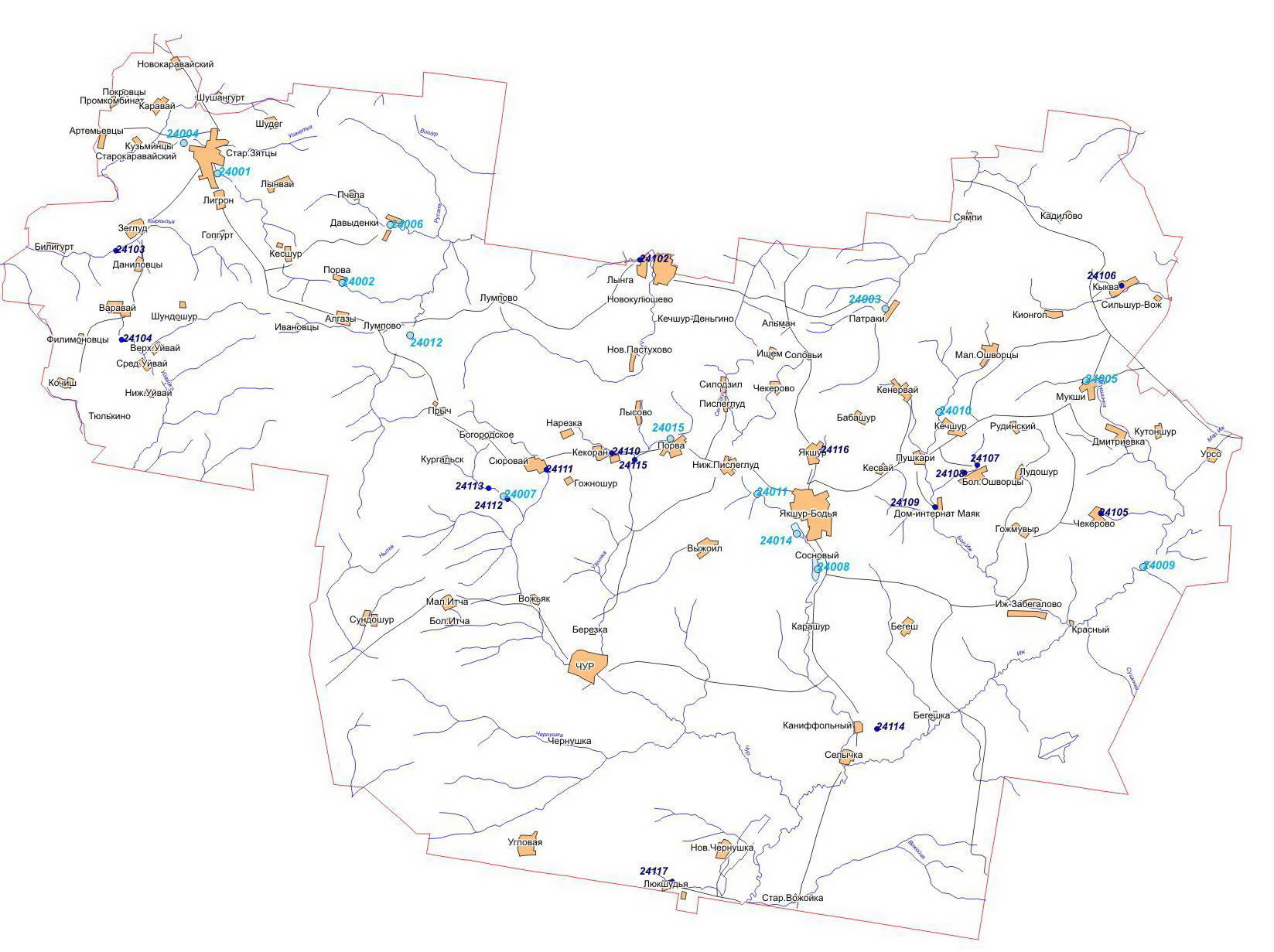 Рисунок 1.Система прудов.1.1.3 Население, демографическая ситуация, занятость населения В настоящее время Якшур-Бодьинский район обладает значительным человеческим потенциалом.Основными факторами, определяющими численность населения, являются естественное движение (естественный прирост-убыль) населения, складывающееся из показателей рождаемости и смертности, а также механическое движение населения (миграция) (таблица 3).Начиная с 2010 года наблюдается положительный естественный прирост населения, то есть рождаемость превышает смертность.Благоприятная демографическая ситуация сложилась в Большеошворцинском, Мукшинском, Старозятцинском, Чернушинском, Чуровском, Якшурском и Якшур-Бодьинском муниципальных образованиях, наоборот, отмечается естественная убыль населения в Варавайском, Кекоранском, Лынгинском, Пушкаревском, Селычинском муниципальных образованиях.Основными причинами смерти по Якшур-Бодьинскому району остаются:– смертность от болезней системы кровообращения (40%);– смертность  от злокачественных новообразований  (12%);– смертность от болезней  органов  пищеварения (8%); - смертность от болезней органов дыхания  (7%).Общая численность населения по состоянию на 01.01.2015 года составляет 21514 человек, в том числе дети – 5097, трудоспособное население 11669, пенсионеры – 4748.Таблица 3. Основные демографические показатели по Якшур-Бодьинскому району  за 2010-2015 годыНесмотря на то, что в районе наблюдается естественный прирост, численность постоянного населения муниципального образования Якшур-Бодьинский район за период 2010-2014 годы уменьшилась на   159 человека (или на 0,8 процента) за счет миграционной убыли. В Якшур-Бодьинском районе проживают представители более десяти национальностей. По результатам Всероссийской переписи населения 2010 года национальный состав района следующий: удмурты: 50,3%, русские – 44,0%, татары – 1,78%, другие национальности  - 3,92%Изменение возрастной структуры в 2010-2014 годах характеризовалось  сокращением доли населения в трудоспособном возрасте и увеличением доли моложе и  старше трудоспособного  возраста.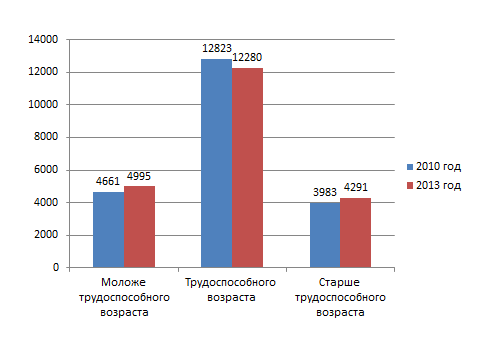 Диаграмма 1. Возрастная структура населенияВ структуре населения района основная часть населения сосредоточена в трудоспособном возрасте.  На 10 человек трудоспособного возраста приходится 7 человек в возрасте моложе и старше трудоспособного возраста. Главным последствием демографических процессов в прогнозный период наряду с сокращением численности населения в районе станет его дальнейшее старение.Одним из обобщающих показателей общего уровня социально-экономического развития общества является показатель ожидаемой продолжительности жизни. В 2010 году данный показатель в Якшур-Бодьинском районе составил 64 года (мужчины – 57 лет, женщины – 72 года).  В 2014 году средняя продолжительность жизни составила 62 года (мужчины – 56 лет, женщины – 70 лет).ЗанятостьНа рынке труда Якшур-Бодьинского района сохраняется стабильная ситуация. Основные направления и приоритеты политики занятости населения  закладываются ежегодно в программы содействия занятости населения ГКУ УР ЦЗН Якшур-Бодьинского района.Сохраняется низкая конкурентоспособность на рынке труда отдельных категорий граждан (молодежи без практического опыта работы, женщин, имеющих малолетних детей, инвалидов, граждан, уволенных с военной службы и др.), обусловленная объективным ужесточением требований работодателей к принимаемым на работу работникам.Таблица 4. Движение безработных, уровня и продолжительности безработицы                                                                                                                  (человек)Таблица 5. Уровень безработицы в разрезе муниципальных образованийНесмотря на то, что в районе достаточно предложений рабочих мест, часть трудоспособных жителей района работает в г.Ижевске, где уровень оплаты труда существенно выше. 1.1.4.Анализ состояния социальной сферы Доходы населенияПо итогам  2014 года среднемесячная заработная плата по муниципальному образованию «Якшур-Бодьинский район» составила  23753 рубля.По размеру среднемесячной заработной платы Якшур-Бодьинский район находится на  6-м месте среди районов и городов Удмуртской Республики.Таблица 6. Сравнительные показатели уровня жизниПо видам экономической деятельности  в январе-декабре 2014 года заработная плата в районе сложилась следующим образом.Таблица 7. Среднемесячная начисленная заработная платаЗдравоохранениеСеть учреждений здравоохранения муниципального образования «Якшур-Бодьинский район» представлена:- Якшур-Бодьинской районной больницей с поликлиникой  на 250 посещений в смену, в которой ведется прием врачами по 23 специальностям, и дневным стационаром на 8 коек; стационар на 54  койки круглосуточного пребывания и 7 коек стационара дневного пребывания; - двумя врачебными амбулаториями на 16 коек дневного стационара; -  Чуровским центром врача общей (семейной) практики на 6 коек дневного стационара;-  22 фельдшерско-акушерскими пунктами. Таблица 8.  Основные  показатели  развития здравоохраненияЯкшур-Бодьинского района за 2010 – 2015 годы                                              Основным направлением   деятельности   системы   здравоохранения муниципального образования «Якшур-Бодьинский район» являются охрана здоровья населения, обеспечение выполнения в полном объеме Территориальной программы государственных гарантий для обеспечения жителей района бесплатной медицинской помощью.  Получены лицензии на новые виды медицинской деятельности: детская хирургия, эндокринология, травматология и ортопедия, оказание неотложной медицинской помощи,  оказание медицинской помощи в детских садах и школьных кабинетах, фармацевтическая деятельность. На  данный момент в БУЗ УР «Якшур-Бодьинская РБ МЗ УР» работает  55 врачей, из них 5 имеют высшую квалификационную категорию, 14 – первую категорию, 2 – вторую категорию. Имеют сертификаты специалистов 53 человека (96,4%). Средних медицинских работников всего 162 человека, среди них квалификационные категории имеют 108 человек (66,7%), сертификат специалиста 158 человек (97,5%). Количество врачей старше 60 лет – 5 человек (9,1%),  молодые специалисты до 36 лет – 22 человека (40,0%).         Благодаря программе «Земский доктор» в учреждение  были трудоустроены врачи по следующим специальностям: оториноларинголог, педиатр, терапевт, стоматолог-терапевт, офтальмолог, онколог, хирург, акушер - гинеколог, фтизиатр, инфекционист. Одним из важнейших проблем, не решенных на данный момент, является низкая укомплектованность кадрами специальностей среднего медицинского персонала в фельдшерско – акушерских пунктах.   С 2010 года реализовывались мероприятия  приоритетного национального проекта «Здоровье»:     - выплаты медицинским работникам  первичного звена  по оказанию  дополнительной  медицинской помощи (участковая служба);     - оплата услуг  медицинской помощи, оказанной женщинам в период  беременности и родов, а также по диспансерному  наблюдению  ребенка  в течение первого года жизни (родовые сертификаты);      - дополнительная диспансеризация  работников бюджетной сферы;      - диспансеризация  детей – сирот, оставшихся  без попечения  родителей;       - выплаты медицинскому персоналу ФАП и скорой медицинской помощи.           Проведены  мероприятия по оптимизации расходов: закрыто 67 коек круглосуточного стационара, 2 койки по стационарозамещающей помощи и 3 фельдшерско-акушерских пункта, центр врача общей (семейной) практики д. Порва переименован в фельдшерско-акушерский пункт.         В рамках Региональной программы модернизации здравоохранения на 2011-2012 годы произведен капитальный ремонт зданий стационара, акушерского и детского отделений  Якшур-Бодьинской РБ, взрослой и детской амбулаторий Чуровской участковой больницы (36421,9 тыс. руб.). Поставлено медицинское оборудование (77664 тыс. руб.), поставка компьютеров, оргтехники  (1647,5 тыс. руб.). Таблица 9. Объемы и источники финансированияБУЗ УР « Якшур-Бодьинская РБ МЗ УР»тыс. руб.Из них по целевым программам:	Образование	Система образования Якшур-Бодьинского района  включает  в себя 34 образовательных учреждения, среди которых 10 средних школ (в том числе 7 – с дошкольным звеном), 2 начальных школы-сада, 2 коррекционные школы-интерната, 2 учреждения дополнительного образования, 1 открытая (сменная) школа, 17 детских садов. 	Сформирована современная инфраструктура образования. На эти цели из федерального бюджета с 2011 года израсходовано 29 367 000 рублей. Проведена модернизация учебной и материально-технической базы: обеспечена противопожарная безопасность зданий; в  образовательных учреждениях, имеющих централизованное теплоснабжение, установлены теплосчетчики, что позволило экономить бюджетные средства на оплату коммунальных услуг и направлять их на капитальный ремонт кровель зданий образовательных организаций, оконных и дверных блоков, покрытия полов; 3 котельных образовательных организаций переведены на газовое топливо, в 1 детском саду установлен электрокотел.            По программе партии «Единая Россия» на создание условий для занятий физической культурой и спортом в 2014 и 2015 годах освоено 4 378 000 рублей. По программе «Доступная среда» созданы условия доступности инфраструктуры образовательных организаций для детей-инвалидов и детей с ограниченными возможностями здоровья в МБОУ Селычинская СОШ, МКСКОУ «Якшур-Бодьинская школа-интернат», в Старозятцинской школе-интернате.         Введено в эксплуатацию новое здание МБДОУ Детский сад № 1 с.Якшур-Бодья, завершается строительство здания МБОУ «Селычинская СОШ с  размещением детского сада на 40 мест». В 11 учреждениях установлена система видеонаблюдения.     Получено 7 новых школьных автобусов, все автобусы оснащены тахографами.        На средства субсидии по модернизации общего образования пополняются фонды школьных библиотек, бесплатными учебниками обеспечены учащиеся всех общеобразовательных организаций, с 2015 года 5 школ включились в апробацию электронных форм учебников. Приобретено и заменено учебно-производственное, лабораторное, спортивное, медицинское и иное оборудование. Все учреждения имеют лицензию на ведение образовательной деятельности, общеобразовательные учреждения – свидетельство о государственной аккредитации.Внедряются в учебный процесс новейшие образовательные и информационные технологии, создана эффективная система обучения работе с современными информационными технологиями в школах и дошкольных образовательных организациях.  Обеспеченность школ средствами информационно-коммуникационных технологий составляет 100%. Дошкольные образовательные организации обеспечены комплектами оргтехники для администрации (компьютер, принтер) и комплектами для организации учебно-воспитательного процесса (ноутбук, телевизор). Развивается единая информационная образовательная среда. Обеспечен доступ к сети Интернет для всех общеобразовательных организаций, введены в действие автоматизированные системы «Электронный детский сад», «Электронная школа». Все образовательные организации ведут официальные сайты на Образовательном портале Удмуртской Республики. Некоторые услуги предоставляются в электронном виде, ведется работа с сотрудниками, обучающимися и их родителями по популяризации услуг, предоставляемых через Единый портал государственных услуг, Региональный портал государственных и муниципальных услуг.  Внедрены новые финансовые механизмы и организационные формы деятельности образовательных учреждений. Все образовательные организации, кроме коррекционных, изменили организационно-правовую форму на бюджетные учреждения, в связи с чем формирование бюджетной сметы учреждения основывается на муниципальном задании.Своевременно и в полном объеме обеспечено прохождение лицензирования и аккредитации образовательных учреждений.        При переходе на новые стандарты продолжается совершенствование системы образования. С 2011 года по новым образовательным стандартам ведется обучение в 1-5 классах района. Дистанционное обучение продолжает реализовывать МКСКОУ «Якшур-Бодьинская школа-интернат». О совершенствовании кадрового потенциала образовательной отрасли можно судить по количеству педагогов с высшим образованием: 472 педагога имеют высшее образование (76,9% от общего числа педагогов). Два года подряд МБОУ Старозятцинская СОШ и МБОУ Якшур-Бодьинская СОШ входили в список 200 лучших сельских школ России, в 2014 году к ним присоединилась и МБОУ Якшу-Бодьинская гимназия. С 2016 года все дошкольные образовательные организации переходят на ФГОС дошкольного образования, а коррекционные школы – на ФГОС для детей с ограниченными возможностями здоровья.            Для сохранения и укрепления здоровья школьников  в рамках программы «Детское и школьное питание» организовано горячее питание школьников. Все обучающиеся 1-5 классов обеспечены горячим завтраком на средства компенсации, учащиеся 1-11 классов из малообеспеченных и многодетных малообеспеченных семей получают компенсацию оплаты за горячий обед. Достигнут охват всеми видами питания в школе на уровне 100%. 	Медицинское обслуживание в образовательных организациях осуществляется МУЗ. В 10 школа и в 7 детских садах открыты медицинские кабинеты, но необходимо получить лицензию на осуществление медицинской деятельности в 2 школах и 6 детских садах.  	Система дополнительного образования и работа с одаренными детьми наряду с положительными показателями охвата учащихся формированиями различных направлений, внедрения  системно-деятельностного подхода в обучении, а также развитии компетентности педагогов,  требует решения некоторых проблемы. Необходим мониторинг деятельности педагогов дополнительного образования на более качественном уровне, нужно увеличивать долгосрочные программы в связи с преобладанием одно- и двухгодичных курсов, более полно использовать интегрированные и комплексные программы, отходить от «усредненных» методик, рассчитанных на среднего ученика, достигать большего охвата обучающихся основной и средней школы, а также детей «группы риска» и детей с ограниченными возможностями здоровья.Таблица 10. Основные параметры социально-экономического развития отрасли «Образование» за 2010-2015 годы КультураОтрасль культуры представлена учреждениями: Якшур-Бодьинское МАУ «Информационно-культурный центр»,  МБУДОД «Якшур-Бодьинская детская школа искусств», муниципальное казенное учреждение культуры: сельский информационно-культурный центр «Квинта-С» Селычинского муниципального образования.       Для осуществления административно-хозяйственной, финансовой деятельности учреждений культуры, подведомственных Управлению культуры, молодежи и спорта Администрации Якшур-Бодьинского района разработаны и действуют Уставы: МАУ ИКЦ, МБУК «Квинта-С» и МБОУ ДОД ДШИ. Также во всех учреждениях приняты Положения об оплате труда. В МАУ ИКЦ и ДШИ действует Коллективный договор.По итогам 2014 года по культурно-досуговой деятельности район занял 1-е место. В 2015 году в районе проведено два республиканских семинара (для директоров РДК и начальников районов и городов Удмуртской Республики) по обмену опытом.Таблица 11. Основные параметры социально-экономического развития отрасли «Культура» за 2010-2015 годы  На территории района расположено 34 памятника, обладающие признаками объектов культурного наследия. Все они состоят на балансе МО-поселений, которые осуществляют их охрану, содержат в исправном состоянии. Все эти памятники являются местом проведения гражданско-патриотических мероприятий – митингов, акций, вахт памяти и т.д.Художественно-эстетическим воспитанием и образованием детей и подростков занимается 19 учреждение клубного типа и ДШИ. На 01.01.2015 г. действует 161 клубное формирование с количеством участников 2136 чел. В ДШИ на 4 отделениях по 11 направлениям занимается 408 детей.Районный краеведческий музей расположен в хорошем просторном помещении. Имеют в своих фондах около 3000 предметов. Для удобства посетителей имеются современные витрины, выставочный зал, грамотно оформленные экспозиции. Профессионально ведется музейная документация, описываются музейные предметы, имеется оборудование для их хранения. Число посетителей в 2014 году составило 6569 человек. Экскурсионное обслуживание  - 3400  человек. Проведено 8 крупных музейных мероприятий, работали 2 образовательные программы.Для сохранения нематериального культурного наследия ведется работа по записи старинных обрядов, игр, песен (творческое объединение «Кубо»), современные местные авторы объединены в творческий союз «Ошмес син», который является организатором творческих встреч, фестивалей, публикаций и т.д. Этно-футуристическое направление развивает коллектив «Тодьы юсь». Работают Центры национальных культур «Табань» в д.Сюровай и «Берестушка в с. Лынга, где проводятся национальные фестивали, смотры, конкурсы, национальные праздники.Методики, принципы изготовления, эскизы изделий  народных промыслов сохраняются в Центре ремесел, который создает присущие нашей местности, узнаваемые высокохудожественные изделия.В августе 2015 года открылась Художественная галерея, в которой собраны художественные полотна как местных художников, так и признанных мастеров республики.        В 2014 году успешно развивались  туристические объекты в д. Мукши – Резиденция Вукузе и памятник Лаптю, турмаршруты в с. Якшур-Бодья, «Как у нас да в глубинке» Варавайского СИКЦ, «Шуныт бугор» Сюровайского СИКЦ. В ноябре 2015 года открылся культурно-туристический центр «Туклячиос» в д.Якшур.Активно развиваются информационные технологии в культурное пространство. Через Интернет работники культуры получают информацию при подготовке сценариев, подбору репертуара, видео кадров и т.д. Музей и МАУ ИКЦ имеют свои интернет-сайты. Информация о проведенных мероприятиях и анонсах размещаются на официальном сайте Якшур-Бодьинского района. Молодёжная политика В нашем районе проживают более 6 тысяч молодых людей в возрасте от 14 до 30 лет. По социальному статусу можно выделить несколько категорий: школьники – 26%, студенты – 8%, безработные – 0,76%. Около 900 молодых семей.Таблица 12. Основные параметры социально-экономического развития в области молодежной политики за 2010-2015 годы Физическая культура и спорт В рамках реализации программы социально-экономического развития муниципального образования «Якшур-Бодьинский район» на 2010-2014 годы для наиболее полного привлечения населения района к участию в спортивно-оздоровительных мероприятиях, пропаганды здорового образа жизни, формирования у молодого поколения положительного отношения к занятиям физической культурой и спортом были решены следующие задачи:- виды спорта, которые культивируются в районе (легкая атлетика, лыжные гонки, игровые виды спорта и др.), развиваются равномерно. На каждый последующий год составляется календарный план спортивных мероприятий, в соответствии с которым проходят все соревнования;- к 2014 году в районе получили развитие новые виды спорта, такие как мотокросс, дзюдо, парапланерный спорт.- проводимые мероприятия освещаются в средствах массовой информации. Итоги соревнований публикуються на официальном сайте Администрации МО «Якшур-Бодьинский район»;- регулярно проводится анализ спортивных результатов, на основании которых формируется районная сборная для выступлений на республиканских соревнованиях. Также формируется и тренируется спортивный резерв;-  с 2015 года действует муниципальная программа «Охрана здоровья и формирование здорового образа жизни населения, профилактика немедицинского потребления наркотиков и других психоактивных веществ».- в 2015 году введены спартакиады среди трудовых коллективов по отраслевому признаку. Были проведены: спартакиада среди работников муниципальной сферы, спартакиада среди работников сферы культуры и спартакиада среди пенсионеров.Таблица 13. Показатели о развития в области физической культуры и спорта за 2010-2015 годы            Развитие массового детско-юношеского спорта.Анализируя выступления сборных команд образовательных организаций в Спартакиаде школьников Удмуртской Республики наблюдается рост показателей участия и расширения видов спорта. Для детей за счет различных источников финансирования проводятся учебно-тренировочные сборы. Удачно используется благоприятное географическое положение в центре Удмуртской Республики,  обеспечивается участие в различных спортивных мероприятиях.В районе проводятся различные соревнования республиканского уровня. Среди школьников проходят республиканские соревнования по русской лапте. Среди взрослых: полумарафон по лыжным гонкам, зональные соревнования по волейболу, футболу и хоккею. Помимо вышеназванных соревнований проходят различные ведомственные соревнования среди работников «Удмуртавтодор», Федерального казначейства, Удмуртэнерго, народного образования, здравоохранения, инвалидов ВОС. Все мероприятия, как среди школьников, так и среди взрослых проходят на высоком организационном уровне. Но материально-техническая спортивная база оставляет желать лучшего, в том числе и недостаточное количество наличия спортивного инвентаря. В селе нет современного спортивного зала, а арендуемые спортзалы в школах райцентра не соответствуют современным требованиям. Социальная защита          Политика в сфере социальной защиты населения направлена на адресное предоставление мер социальной поддержки населению.          Деятельность в области социальной защиты населения в районе осуществляется по трем функциональным направлениям:-решение общих вопросов социальной поддержки граждан;-социальная поддержка граждан пожилого возраста и инвалидов;-социальная поддержка семьи, женщин и детей.          С 2012 года исполняются переданные полномочия Российской Федерации по обеспечению инвалидов и отдельных категорий граждан из числа ветеранов техническими средствами реабилитации, а также по предоставлению путевок на санаторно-курортное лечение и бесплатный проезд на междугородном транспорте к месту лечения и обратно. Производится выплата получателям детских пособий. Таблица 14. Основные показатели финансирования социальной поддержки населения                                                                                                                                Программы социальной защиты населения на территории Якшур-Бодьинского района реализует КЦСОН Якшур-Бодьинского района. Таблица 15. Основные показатели социальной поддержки населения за 2010-2014 годы Семейная политика выступает составной частью социальной политики государства, представляет собой целостную систему мер правового, экономического, социального, медицинского, психологического, информационного и организационного характера, осуществляемых органами исполнительной власти, направленных на укрепление семьи как социального института. В Якшур-Бодьинском районе увеличивается количество многодетных семей. На 1 января 2015 года количество многодетных семей составляет 14.8% от общего числа семей в районе (в 2010 году – 8,2%), дети из многодетных семей составляют 34% от общего числа детей (в 2010 году – 17,9%). За счет средств бюджета Удмуртской Республики многодетным семьям предоставляются меры социальной поддержки, установленные Законом УР № 13-РЗ от 05.05.2006 г. «О мерах по социальной поддержке многодетных семей».Таблица 16. Данные о количестве семей, многодетных семей и детей за 2010-2015 годыПродолжается работа по сокращению социального сиротства, организации воспитания детей-сирот и детей, оставшихся без попечения родителей. Таблица 17.Динамика устройства детей, оставшихся без попечения, в замещающие семьи1.1.5 Анализ и оценка экономической ситуации Якшур-Бодьинский район – динамично развивающийся район Удмуртской Республики. За последние 5 лет отгрузка товаров собственного производства выросла в 1,6 раза. По отгрузке товаров собственного производства    район занимает устойчивые позиции на 3-4 местах среди сельских районов республики.Специализация экономики: нефтедобыча, производство стройматериалов, сельскохозяйственное производство, деревообработка.Наибольшую долю – 97,4% в промышленном производстве занимает сфера деятельности – «добыча полезных ископаемых». На территории района работают 5 нефтедобывающих организаций:ОАО «Удмуртнефть»,ООО «Региональный нефтяной консорциум»,ООО «Уральская нефть»,ООО «УНК»,ООО «Рябовское», добывающих ежегодно более одного миллиона тонн нефти.  В нашем районе добывается  13,9% от всего объема добычи по Удмуртской Республике (по итогам 2013 года – 11,55%). Таблица 18. Отгружено товаров собственного производства, выполнено работ и услуг собственными силами  в фактических ценах по добыче полезных ископаемых обрабатывающим производствам, производству и распределению электроэнергии, газа и воды (руб.) На 01.10.2015 года в районе функционирует 292 организаций и предприятий различных форм собственности, зарегистрировано 452  индивидуальных предпринимателя.Производством строительных материалов в районе занимается Чуровской завод силикатных строительных материалов (ЗАО «ЧЗССМ») (силикатный кирпич), ООО «Комплект» (тротуарная плитка), индивидуальные предприниматели.Лесопромышленный комплекс района представляют ООО «Леспромбаза», ООО «Леспромхоз «Лынгинский»», Якшур-Бодьинский производственный участок Селтылес – филиал АУ УР «Удмуртлес, индивидуальные предприниматели.В районе работает 3 пекарни по производству кондитерских и хлебобулочных изделий, 2 цеха по переработке мяса и производству мясных полуфабрикатов. За 2014 год произведено 26,1 тонн кондитерских и 713,62 тонн хлебобулочных изделий, 42,7 тонн колбасных изделийНедостатком развития экономики Якшур-Бодьинского района являются:- преимущественно сырьевая направленность – низкая доля перерабатывающих промышленных производства, отсутствие производственных мощностей по переработке минерально-сырьевых  ресурсов;- высокий уровень износа основных фондов экономики, высокая энергоемкость;- дефицит квалифицированных трудовых ресурсов, низкий уровень трудовой активности населения, несоответствие профессиональной структуры трудовых ресурсов потребностям отраслей, отток молодежи и работников с высокой квалификацией в г.Ижевск.Производственная сфераСтабильное функционирование промышленного комплекса является основополагающим фактором эффективного развития экономики района. По итогам 2014 года отгружено товаров собственного производства, выполнено работ и услуг собственными силами в действующих ценах на сумму 18771 млн. руб., что составляет 102,4 %  к итогам 2013 года.В структуре промышленного производства Якшур-Бодьинского районам основную долю занимает нефтедобывающая отрасль. Таблица 19. Важнейшая номенклатура (в натуральных показателях) в целом по районуПромышленное производство в районе развивается поступательными темпами. Организации наращивают объемы производства, увеличивают рынки сбыта продукции, вкладывают инвестиции в развитие собственных производствОсновные проблемы развития производственных отраслей:- устаревшее производственное оборудование;- низкая рентабельность производства;- недостаточно глубокая переработка сырья и материалов, используемых различных видов природно-сырьевых ресурсов.        ЗАО «Чуровской завод силикатных стеновых материалов» образован 12 августа 1982 года и является единственным предприятием в Удмуртской Республике, изготавливающим силикатный кирпич. Профиль предприятия – производство силикатных стеновых строительных материалов.Основная номенклатура кирпича:кирпич силикатный полнотелыйкирпич силикатный пустотелыйкирпич силикатный с цветным декоративным полимерным покрытиемкирпич силикатный лицевой объемно окрашеный         Мощность предприятия - 100 млн. шт. условного кирпича в год.         Для производства силикатного кирпича применяется песок Чуровского месторождения и известь собственного производства. Процесс обжига, гашение, помол вяжущего, дозировка компонентов и обработка силикатной массы полностью автоматизированы. Ведется постоянный контроль качества на всех этапах производства.         С 2008 года завод приступил к производству одинарного и полуторного кирпича с декорированным полимерным покрытием более 200 цветов.          В мае 2014 года был произведен запуск нового современного оборудования немецкой фирмы "Lasko". Кирпич, выпускаемый на немецкой линии, соответствует всем требованиям стандарта и имеет  четкие геометрические грани. Среднесписочная численность работников на предприятии  254  человека.        Торфопредприятие «Чернушка-Вожойка» зарегистрировано 30 сентября 1991 года. Основной вид деятельности: добыча каменного угля, бурого угля и торфа - добыча и агломерация торфа. Ежегодно предприятие производит 12 видов резинотехнических изделий  для нефтедобывающих производств.  Среднесписочная численность работающих – 41 человек. По итогам 2014 года отгружено продукции на сумму 7.3 млн. рублей.ООО «Строитель-2», кроме строительно-монтажных работ, занимается добычей песка, в 2014 году добыто 4000 тонн строительного песка.  Крупные строительные объекты, такие как новое здание МОУ Кекоранская СОШ», МБОУ «Селычинская ООШ» поострены ООО «Строитель-2». Среднесписочная численность работников  в 2014 году составила 40 человек.         Группа компаний «Коммунальный комплекс» включает в себя управляющие компании ООО  УК «Соцкомсервис», ООО  УК «Комсервис» и обслуживающие организации ООО «Энергия» и ООО «Энерго». На обслуживании организаций находятся газовые и угольные котельные района, тепловые сети и объекты водоснабжения. Ежегодно  компании осуществляют теплоснабжение в объеме 25 тыс Гкал, водоснабжение в размере 450 тыс куб.м., вывоз ТБО и ЖБО – 22,66 тыс. куб.м.           Производственно-коммерческий «Чуровской хлеб»           Компания «Чуровской Хлеб» работает на рынке с 1997 года и является одним из известных динамично развивающихся предприятий Удмуртской Республики по производству хлебобулочных изделий.  Предприятие выпускает 58 наименований продукции: хлебобулочные, кондитерские, бараночные, сухарные изделия. На предприятии работает 40 человек.          ООО «Якшур-Бодьинская типография» занимается изготовлением бланочной продукции, архивных коробок и другой продукции  по заказам предприятий и организаций со всей Удмуртской Республики. Предприятие работает прибыльно. По итогам 2014 года произведено продукции на сумму 5376 тысяч рублей.         ООО «Удмуртская компания» относительно молодая, но динамично развивающаяся организация.  ООО «Удмуртская компания» оказывает услуги по межеванию земельных участков, выполняет строительно-монтажные работы. По итогам 2014 года выполнено работ и услуг на сумму 24988 тысяч рублей. Среднесписочная численность работников – 22 человека           Якшур-Бодьинское районное потребительское общество решает вопрос обеспечения населения района продовольственными товарами, в том числе собственного производства. В состав РАЙПО входят заготовительная контора, предприятие общественного питания «Общепит», сеть магазинов. Розничный товарооборот РАЙПО по итогам 2014 года составляет 115,3 млн. рублей, оборот общественного питания – 30,5 млн. рублейСельское  хозяйство В агропромышленном комплексе района  осуществляют производственную деятельность 10 сельскохозяйственных организаций, 10 крестьянских (фермерских) хозяйств и 9350 личных подсобных хозяйств.  Таблица 20. Сведенияо количестве  сельскохозяйственных организаций, численности работников, и среднемесячной заработной плате Таблица 21. Валовая  продукция  сельского хозяйства по категориям хозяйств (в фактически действовавших ценах, млн.рублей)За последний год посевная площадь по району сократилась на 9,2% и составила 17409 га. Основной причиной сокращения посевных площадей стало прекращение производственной деятельности  ООО «Кирова».  Таблица 22. Производство и урожайность зерновых культур            В личных подсобных хозяйствах населения производится более 56,6% всей валовой продукции сельского хозяйства, 97,1% картофеля и 100% овощных культур.   Отрасль животноводства в Якшур-Бодьинском районе представлена скотоводством. Современное состояние животноводства района характеризуется сокращением поголовья скота за последние пять лет на 361 голову,   коров  на 489 голов. Снижение поголовья крупного рогатого скота наблюдается по всем категориям хозяйств. Таблица 23. Производство продукции животноводства         Удельный вес прибыльных сельскохозяйственных организаций в их общем числе в 2014 году составил 45,5%.Таблица 24. Основные показатели сельскохозяйственного производства            Развитие и модернизация агропромышленного производства возможны лишь при условии постоянного совершенствования техники и технологии.            В 2013 году с целью  обновления технического парка приобретено 18 единиц сельскохозяйственной  техники и оборудования: 6 тракторов, 2 зерноуборочных комбайна, 2 зерноочистительные машины, 2 косилки - плющилки, кормоуборочный комбайн КВК -800 Палессе, пресс-подборщик ПРФ-145П, прицеп для транспортирования навоза МЖТ-10, сеялка прямого высева GERARDI, грабли MegaCUT  навесные, опрыскиватель штанговый. Коэффициент обновления основных видов сельскохозяйственной техники в сельскохозяйственных организациях составил: тракторы - 5,0%, зерноуборочные комбайны – 9,1%, кормоуборочные комбайны – 11,1%.          В 2014 году парк тракторов в сельскохозяйственных организациях нашего района обновился на 4%, кормоуборочных на 25% и зерноуборочных комбайнов на 6%. За 2014 год хозяйствами района  были приобретены:Трактор К- 700;Зерноуборочный комбайн Вектор - 410;Зерноочистительная машина ПСМ -10-3;Кормоуборочные комбайны  КВК- 800 и Дон - 680М;Дискатор БДП 3х4;Широкозахватная косилки 2 единицы и грабли;Пресс-подборщик - 2 единицы;Трактора: Беларус 2022;  Беларус 1523; Беларус 82.1;Танки-охладители – 2 единицы.Проведены капитальный ремонт и реконструкция животноводческих помещений ООО «Родина»  и   ООО  «им. Фрунзе». Кроме того,  в ООО «Родина»  введено в эксплуатацию новое животноводческое помещение для выращивания молодняка на 300 голов.         В 2015 году  сельхозорганизациями района приобретено 6 единиц техники: трактор «Беларус-1523» -1 ед.,  автомобиль УАЗ -2 ед.,        дискатор КМДМ 3х4 – 3 ед.               Новые социально-экономические реалии предъявляют повышенные требования к  уровню квалификации работников сельского хозяйства.   Анализ современного состояния динамики изменения кадрового потенциала сельскохозяйственной отрасли показывает, что происходит неуклонное сокращение численности, занятого в отрасли. Так, за  последние 5 лет,  общее количество занятых в сельскохозяйственном производстве района сократилось с  677 до 490 человек. Проблемы кадрового обеспечения остаются достаточно острыми и требуют дальнейшего разрешения.       Сельскохозяйственными организациями района за 2014 год из федерального и республиканского бюджетов в виде дотаций и субсидий получено 19512 тысяч  рублей, в том числе:-дотации на молоко – 5744 тысяч рублей;-дотации на приобретение комбикормов – 1127 тысяч рублей;- на оказание поддержки в области растениеводства – 6523 тысяч рублейТаблица 25. Государственная поддержка отрасли, (млн.рублей)Государственная поддержка сельскохозяйственных товаропроизводителей оказывает существенное влияние на развитие отрасли в целом. В случае сокращения объемов государственной поддержки возникают риски снижения доходов, сокращения объемов производства, доходов и занятости населения.Потребительский рынок.Важным сектором экономики является потребительский рынок, представляющий  собой разветвленную сеть магазинов, предприятий общественного питания и оказания  платных услуг. Увеличение  доходов населения за счет  роста оплаты  труда в реальном секторе экономики и в бюджетной  сфере, индексация пенсий, восстановление  роста доступности потребительского кредитования способствуют увеличению   потребительского спроса.За последние годы торговый бизнес поднялся на более высокий уровень торгового обслуживания населения, расширяется ассортимент продукции, увеличиваются торговые площади.  Торговая сеть Якшур-Бодьинского района состоит из  132 стационарных и 3 нестационарных торговых объектов, 7 торговых центров.         На территории района работают федеральные сети – ЗАО «Тандер», ООО «Агроторг», региональные – ООО «Вкусный дом», ООО «Торговый дом «Удмуртпотребсоюз», местные – Якшур-Бодьинское райпотребобщество, ООО «ВК-Капитал», ООО «Радуга» и др. В районе функционируют 35 предприятий общественного питания, из них 15 - школьные столовые. В сельскохозяйственных предприятиях работают сезонные столовые. Оборот общественного питания за 2014 год составил 83,6 млн. рублей.      Таблица 27. Основные показатели деятельности торговых организаций.Важную роль в организации торгового обслуживания жителей села занимает потребительская кооперация. В Якшур-Бодьинском районе 31 торговый объект принадлежат потребительской кооперации. Розничный товарооборот потребительской кооперации за  2014 год составил  115,3 млн. рублей, в том числе   оборот общественного питания – 30,5 млн. рублей, заготовительный оборот 14,8 млн.  рублей. Обеспеченность населения района площадью торговых объектов по состоянию на  1 января 2014 года составила 543,2 кв. м на 1000 человек населения (средний показатель по республике 694 кв. м на 1000 человек населения). Постановлением Правительства Удмуртской Республики от 14 марта 2011 г. № 57 утверждены нормативы минимальной обеспеченности населения площадью торговых объектов на период 2011-2014 годов в разрезе муниципальных образований. Для Якшур-Бодьинского района суммарный норматив минимальной обеспеченности населения площадью торговых объектов установлен в размере 335 кв. м  на 1000 чел. населения, в том числе по продаже продовольственных товаров – 102, непродовольственных – 233.В Якшур-Бодьинском районе наиболее актуальна  проблема в организации торгового обслуживания в населенных пунктах с малой численностью населения. Торговая сеть концентрируется в районном центре с. Якшур-Бодья и в центральных населенных пунктах муниципальных образований-сельских поселений, где проживает большая часть населения района. При этом 1203 человека (5,6 процента населения района) проживает в 38 населенных пунктах, где нет стационарных объектов торговли. Для таких населенных пунктов  остро встает вопрос доставки товаров первой необходимости.Малое предпринимательствоРазвитие малого предпринимательства представляет собой важный фактор социально-экономической сферы. Оно не только способствует смягчению социальных проблем, насыщению рынка товарами, формированию конкурентной среды и увеличению рабочих мест, но и обеспечивает экономическую самостоятельность значительной части населения. Налоговые поступления от деятельности малого и среднего бизнеса являются статьей доходной части бюджета муниципального образования «Якшур-Бодьинский район».На территории Якшур-Бодьинского района по данным Межрайонной инспекции Федеральной налоговой службы по Удмуртской Республике по состоянию на 01.10.20015 года зарегистрировано 452 индивидуальных предпринимателя. Основной сферой деятельности малого и среднего бизнеса является торговая деятельность. Кроме этого, предприятия малого и среднего бизнеса занимаются строительством, ремонтом автотранспортных средств, лесозаготовкой и деревообработкой, оказанием транспортных услуг, сельскохозяйственным производством, обрабатывающим производством, парикмахерскими и бытовыми услугами.Субъекты малого и среднего предпринимательства участвуют в размещении муниципального заказа. Доля муниципального заказа, размещенного у субъектов малого предпринимательства, в муниципальном образовании «Якшур-Бодьинский район» за 9 месяцев 2015 года составила 26% от совокупного годового объема закупок. 	Показатели, характеризующие достигнутый уровень развития малого и среднего предпринимательства в муниципальном образовании «Якшур-Бодьинский район» отражены в таблице 28.Таблица 28. Основные показатели развития малого и среднего предпринимательстваИнвестицииОбъем инвестиций в основной капитал  по крупным и средним организациям за 2014 год составил 320 миллионов рублей, что в 2.5 раза выше  уровня 2013 года. Таблица 29. Инвестиции в основной капитал по крупным и средним организациям         Тыс. рубТаблица 30. Инвестиции в основной капиталЖилищное строительство и разработка градостроительной документации 	Схема территориального планирования МО «Якшур-Бодьинский район» утверждена решением Совета депутатов МО «Якшур-Бодьинский район» от 27.05.2011 года №5/372. По всем 12 муниципальным образованиям – сельским поселениям разработаны и утверждены Правила землепользования и застройки. Генеральные планы разработаны и утверждены в 11 муниципальных образованиях – сельских поселениях. В 2015 году будет разработан генеральный план муниципального образования – сельского поселения «Варавайское».Схема территориального планирования – документ, направленный на создание условий для устойчивого территориального и социально-экономического развития района конкретизирует стратегические направления перспективного развития территории и содержит практические предложения, направленные на достижение устойчивого развития район, которое предполагает обеспечение прогресса в развитии экономики, повышение качества жизни и социального обслуживания населения, рост инвестиционной привлекательности территории.Основную долю в жилищном фонде составляет частный сектор - 92,7%. Доля муниципального жилищного фонда остается на одном уровне – в основном это жилые помещения, принятые от предприятий, организаций, сельскохозяйственных кооперативов. Износ этого фонда значительный.Общая площадь жилых помещений на 01.01.2015 составляет 440,0 тыс. кв.м. Таблица 31. Жилищный фонд(общая площадь на конец года ) тыс. кв.м.Жилищное строительство является одним из важных направлений подъема экономики района и качества жизни населения. Проблема жилья в районе остается актуальной и на сегодняшний день.  Строительство жилищного фонда в основном велось за счет собственных средств частных застройщиков индивидуального жилищного строительства. В период с 2010 по 2014 год на территории Якшур-Бодьинского района введено в эксплуатацию 37,2 тыс. кв.м, в том числе индивидуальных жилых домов 35,46.Средняя обеспеченность жильем в районе выросла с 19,5 кв.м на одного жителя в 2010 году  до 20,5 кв.м  в 2014 году.Таблица 32. Жилищное строительство муниципального образования «Якшур-Бодьинский район»ТранспортГеографические особенности муниципального образования «Якшур-Бодьинский  район» определяют приоритетную роль транспорта в развитии конкурентных преимуществ с точки зрения его транзитного потенциала.С севера на юг район пересекает дорога федерального значения М7-Волга, с запада на восток дороги регионального значения Якшур-Бодья-Красногорье и Якшур-Бодья-Шаркан. Общая протяженность автомобильных дорог общего пользования 612,6 км, в том числе дорог с твердым покрытием 270,2 км.Таблица 33.Протяженность автомобильных дорогИз местных дорог общего пользования, дороги, имеющие твердое покрытие составляют всего 12,2%. На территории муниципального образования «Якшур-Бодьинский  район» находится 80  населенных пунктов, в том числе 31 населенных пунктов, имеющих связь по дорогам с твердым покрытием с сетью дорог общего пользования местного пользования.        На текущий момент 55,9 % автомобильных дорог не отвечают нормативным требованиям. Высокая степень износа и неудовлетворительное состояние автомобильных дорог местного значения - наиболее острая проблема дорожной отраслиТаблица 34. Протяженность автомобильных дорог общего пользования местного значения в период с 2010 по 2015 годЖелезнодорожное сообщение осуществляется Ижевским отделением Горьковской железной дороги. Железнодорожные станции имеются в с.Угловая, с.Чур, с.Кекоран, с.Лынга. От ближайшей железнодорожной станции с.Кекоран до райцентра 9 км.Транспортное сообщение с городами и населенными пунктами района и республики, как и в прошлые годы, осуществляется рейсовыми автобусами предприятия ИПОПАТ г.Ижевска, ООО «МУПТИ», микро автобусами, маршрутными такси.Жилищно-коммунальное хозяйствоЯкшур-Бодьинский район относится к 4 климатической зоне, характеризующейся продолжительной и суровой зимой. Отопительный период длится с середины сентября до середины мая, в среднем,  223 дня в год. ТеплоснабжениеНа территории муниципального образования «Якшур-Бодьинский район» подачу теплоносителя на отопление и горячее водоснабжение осуществляют 10 предприятий различной формы собственности. На обслуживании данных предприятий находятся 40 котельных общей номинальной мощностью 40,4 МВт/час, обеспечивающие тепловой энергией объекты бюджетной сферы и жилищный фонд. Таблица 35. Информация об источниках теплоснабженияПротяжённость тепловых сетей в 2- трубном исчислении составляет 21,6 км. Физический износ составляет 40 % от общего количества. ВодоснабжениеНа территории муниципального образования «Якшур-Бодьинский  район» услуги по холодному водоснабжению оказывают 8 организаций коммунального комплекса различной формы собственности, на обслуживании которых находится 88 артезианские скважины, 64 водонапорных башен, 214 км сетей водоснабжения. Фактический износ сетей водоснабжения составляет 32 %. Таблица 36. Протяженность водопроводных сетей (км)ЭлектроснабжениеДеятельность отрасли за отчетный период была направлена на обеспечение надежного и бесперебойного снабжения потребителей района электрической энергией.  На территории района свою деятельность в области электроэнергетики осуществляют три предприятия:ПАО «МРСК Центра и Приволжья»;ООО «Электрические сети Удмуртии»;ООО «Коммунальные технологии».На обслуживании данных организаций находится электрические сети протяженностью 927,8 км, трансформаторных подстанций 263 шт.Строительство линий электропередач осуществляется электросетевыми предприятиями в соответствии с инвестиционными программами, утвержденными в Региональной энергетической комиссии Удмуртской Республики.ГазификацияПриродный газ по-прежнему является наиболее приоритетным и выгодным для населения топливом. По состоянию на 1 января 2015 года средний уровень газификации  по Якшур-Бодьинскому району составляет 41 % - это 3813 газифицированных домов и квартир. Таблица 37. ГазификацияПомимо социального эффекта, газификация территорий является мощным импульсом для экономического развития. В газифицированных поселках появляются возможности для размещения новых производств, идет развитие малого и среднего бизнеса. СвязьНа территории района одним из самых крупных предприятий, оказывающих предоставление услуг связи, по-прежнему является ПАО «Ростелеком» (макрорегиональный филиал «Волга»), которое оказывает следующие виды услуг:- услуги местной связи;- услуги внутризоновой связи;- услуги документальной связи;- услуги доступа в интернет и сети передачи данных;- услуги интерактивного телевидения.В районе действуют  15 автоматических телефонных станций (далее – АТС), в том числе 6 аналоговых АТС и 9 цифровых АТС,  общей монтированной емкостью - 2940 номеров, в том числе задействованных – 1213 (из них 75 универсальные услуги связи – таксофоны) монтированная ёмкость портов широкополосного доступа в интернет (далее – ШПД) составляет 1779, задействованная - 1469. Основным направлением в развитии линейной проводной системы телефонизации остаётся улучшение качества существующей сети – прокладка оптико-волоконной сети и перевод с аналоговых на цифровые системы. На территории района, и в том числе в малых деревнях, работают 4 оператора сотовой связи (МТС, Теле-2, Мегафон, Билайн).              За период 2010 по 2014 год в рамках  Программы социально-экономического развития Удмуртской Республики на 2010-2014 гг. по муниципальному образованию «Якшур-Бодьинский район»  введены и реконструированы объекты:Таблица 38.Бюджетный потенциал       Проводимая бюджетная политика муниципального образования «Якшур-Бодьинский район» соответствует стратегическим целям развития района и повышения качества жизни гражданТаблица 39. Консолидированный бюджет муниципального образования«Якшур-Бодьинский район»	Исполнение доходов за 2014 год составляет 787712 тыс. рублей, что составляет 106,1% к уровню 2013 года. Налоговых и неналоговых доходов поступило 192545 тыс. рублей, это больше чем в 2013 году на 77814 тыс. рублей или 40,4%, безвозмездные поступления составили 595167 тыс. рублей, уменьшение к уровню 2013 года на 5,1%. Удельный вес налоговых и неналоговых доходов в 2014 году составляет 24,4%, безвозмездных поступлений – 75,6%.	Исполнение доходной части бюджета за 2015 год ожидается в сумме 657187 тыс. рублей, в том числе по налоговым и неналоговым доходам в объеме 196998 тыс. рублей, по безвозмездным поступлениям – 460189 тыс. рублей.В период с 2010 года по 2015 год в целом произошло увеличение доходной части бюджета на 182279 тыс. рублей или на 38,4%, в том числе по налоговым и неналоговым доходам на 115002 тыс. рублей или 140,2%, по безвозмездным поступлениям - на 67277 тыс. рулей или на 17,1%. Увеличение поступлений по налоговым и неналоговым доходам связано с увеличением нормативов отчислений по налогу на доходы физических лиц с 40% в 2010 году до 70% в 2015 году, по безвозмездным поступлениям за счет увеличения выполнения передаваемых полномочий из бюджета Удмуртской Республики.В составе доходов прогнозируется поступление акцизов на нефтепродукты в связи с передачей с 1 января 2014 года из бюджета Удмуртской Республики доходов от уплаты акцизов на автомобильный и прямогонный бензин, дизельное топливо, моторные масла для дизельных и (или) карбюраторных (инжекторных) двигателей в размере 10 процентов в местные бюджеты.Расходы консолидированного бюджета муниципального образования «Якшур-Бодьинский район» за период с 2010 года по 2015 год возросли на 205810 тыс. руб. Темп роста составил 144%. Темп роста текущих расходов с 2010 года по 2015 год составил 151%. Бюджет района носить социальную направленность, так как наибольший удельный вес составляют расходы на социально-культурную сферу (от 77% до 83%). Капитальные расходы за 2010-2015 гг. возросли в 5 раз.1.2  Стратегический SWOT- анализ социально-экономического положения муниципального образования «Якшур-Бодьинский район»  Для разработки Стратегии социально-экономического  развития,  с целью выявления проблем был осуществлен стратегический анализ по методике SWOT. Результаты анализа приводятся ниже.1.3 Возможные сценарии развитияСреднесрочное и долгосрочное развитие муниципального образования «Якшур-Бодьинский район» предполагает возможность развития в Якшур-Бодьинском районе нескольких возможных вариантов, определяющихся такими ключевыми факторами как:- политическая и экономическая  обстановка в мире, в Российской Федерации и в Удмуртской Республике;- инвестиционная активность; - внедрением инновационных технологий в производственную сферу и ростом производительности труда;- интенсивностью развития транспортной и энергетической инфраструктуры.В зависимости от реализации этих факторов следует выделить три  качественных сценария социально-экономического развития  муниципального образования «Якшур-Бодьинский район» в  долгосрочной перспективе: инерционный,  инновационный, ресурсно-инвестиционный. Отличие вариантов обусловлено различными перспективами конкурентоспособности и инвестиционной активности бизнеса, а также эффективностью реализации государственной политики развития.Инерционное сценарий предполагает замедленное развитие существующих производственных мощностей, усиление миграции трудоспособного населения, негативную демографическую  динамики и снижение уровня жизни в районе. Учитывая негативные тенденции мировой экономики, можно прогнозировать замедление экономического развития и даже спад промышленного производства. В связи с тем, что на перспективу основной рост в рамках данного сценария будет обеспечен развитием традиционных отраслей: промышленного комплекса, нефтедобывающей промышленности, экономика района будет подвержена циклическим спадам и зависимости от внешней конъюнктуры цен на соответствующих рынках. Развитие промышленного производства будет иметь преимущественно восстановительный характер, т.е. основные усилия будут связаны с загрузкой имеющихся производственных мощностей и выходом на максимальный объем выпуска;Приход на местный рынок федеральных торговых сетей (а с ними и продукции производителей из других регионов России), а также насыщение внешних региональных рынков ведет к изменению конкурентных позиций местных сельскохозяйственных производителей. Развитие инфраструктуры будет выполняется силами местного самоуправления за счет собственных средств. Ремонт инженерной и транспортной инфраструктуры будет выполняться недостаточными темпами. Степень ее износа будет возрастать.Данный сценарий исходит из предположения  о том, что району не удастся привлечь для своего развития  крупные корпоративные инвестиции. Собственники промышленных предприятий района будут в основном поддерживать и частично модернизировать существующие производства. Источники финансирования ограничиваются в основном дотациями из республиканского бюджета и финансированием за счет целевых республиканских и федеральных программ.При таком развитии событий за счет осуществления приоритетных национальных проектов, реализации республиканских программ улучшиться ситуация в сфере здравоохранения, образования, культуры, будет оказана поддержка развитию малого бизнеса, что обеспечит повышение занятости и увеличение налоговых поступлений в местный бюджет. Все это обеспечит определённое повышение качества жизни населения.В то же время рост объемов производства в промышленности увеличиться незначительно, не будут открываться новые производства,  возможно сокращение количества рабочих мест.Одним из самых тяжелых стратегических последствий данного сценария будет отток трудоспособного населения из района, старение кадров, ухудшение демографическх показателей.Вышеизложенный сценарий развития Якшур-Бодьинского района следует считать бесперспективным и нежелательным, так как не решает многие проблемы муниципального образования.  Инновационный сценарий предполагает возникновение новых и дальнейшее усиление старых производственных  мощностей. Он возможен лишь при осуществлении коренных преобразований в производственных отраслях района, которые позволят резко увеличить объемы промышленной и сельскохозяйственной продукции на основе новых и новейших технологий и систем управления.Условиями реализации данного сценария будет значительный уровень  инвестиционной активности, создание инвестиционной инфраструктуры, обеспечивающей привлечение максимально крупных инвесторов, эффективное управление стратегическим развитием  района и кадровое обеспечение для эффективного управления данным развитием, значительная бюджетная и законодательная помощь федеральных и областных  органов власти. В сумме возможное влияние внешних и внутренних негативных факторов должно быть сведено к минимуму. Этот, качественно отличный от первого сценария, вариант развития района возможен в случае наступления максимально возможных благоприятных внешних и внутренних факторов  и оценивается с позиций его реализации как необходимый, но маловероятный.            Ресурсно-инвестиционный сценарий предполагает рациональное использование имеющихся ресурсов, с модернизацию технологической платформы, расширение и развитие действующих производств.        Сценарий  предусматривает привлечение инвестиций на территорию района, с целью образования новых предприятий, привлечение инвестиций в существующие производства и их расширение и модернизацию,  повышение конкурентоспособности выпускаемой продукции, расширение рынков сбыта, увеличение объемов производства, создание новых рабочих мест.           В отраслевой структуре экономики района увеличиться доля обрабатывающих производств. Развитие строительного комплекса будет происходить за счет за счет роста промышленного и жилищного строительства.  Особое внимание предстоит уделить привлечению  инвесторов и освоению имеющихся инвестиционных площадок Якшур-Бодьинского  района.           Динамично будут развиваться сектора промышленности, ориентированные на потребительский спрос. Так, в среднесрочной перспективе за счет потребительского спроса на продовольственные товары сохранится тенденция увеличения объемов пищевой промышленности. Стимулом для развития импортозамещения и поиска новых рынков сбыта в данной отрасли стало введение запрета на ввоз отдельных видов продовольствия в Россию.    Рост агропромышленного комплекса будет происходить преимущественно за счет развития мясо-молочного животноводства. Ресурсно-инвестиционный вариант развития предусматривает освоение неиспользуемых площадей сельскохозяйственного назначения и  расширение объемов сельскохозяйственного производства. Будут проведены мероприятия по улучшению финансового состояния сельскохозяйственных организаций, внедрение эффективных систем оплаты труда. Политика привлечения в хозяйства грамотных специалистов будет продолжена.         Число рабочих мест возрастёт, наибольший прирост рабочих мест произойдет в производстве, строительной отрасли и малом бизнесе.         В качестве основного сценария Стратегии социально-экономического развития муниципального образования «Якшур-Бодьинский район», в соответствии, с параметрами которого будут определены  количественные значения целевых ориентиров, принят сценарий ресурсно-инвестиционного развития.Раздел 2.Стратегические цели и задачи развития  муниципального образования «Якшур-Бодьинский район»  в долгосрочной перспективе Миссия муниципального образованияС учетом выявленных конкурентных преимуществ, исторически сложившейся ситуации, природных особенностей, географического положения, а также основных потенциальных возможностей муниципального образования  и стремлений жителей района, выявленных в процессе формирования стратегии развития  муниципального образования, миссия  сформулирована следующим образом: «Повышение качества жизни населения района и создание условий устойчивого экономического роста территории  на основе эффективного использования  инвестиционного  и природно-ресурсного потенциала Якшур-Бодьинского района» В качестве главной стратегической цели определено повышение качества жизни населения района.  Понятие качества жизни включает в себя три основных составляющих:- во-первых, уровень жизни,  определяемый соотношением денежных доходов населения и прожиточного минимума, удельным весом бедных и богатых, покупательной способностью средних слоев, обеспеченностью жильем, объектами хозяйственно-бытового назначения и коммунальными услугами, личным имуществом граждан и т.д.;- во-вторых,  образ жизни, в структуру которого включаются характеристики занятости населения и безработицы, образования и культуры, социальной безопасности, системы охраны окружающей среды, правонарушений и преступности, обеспечения населения объектами культуры, искусства, просвещения, спорта, а также доступности и степень их использования;- в-третьих, здоровье и продолжительность жизни, измеряемого показателями рождаемости, смертности, естественного прироста населения и прочих демографических процессов индикаторами состояния здоровья и заболеваемости, развития сферы здравоохранения, обеспеченностью объектами здравоохранения, характеристиками экологической безопасности.Иными словами, в основе качества жизни населения лежат: наличие у людей хорошей работы и достойной зарплаты, возможность пользоваться гарантированными качественными услугами здравоохранения и социального обеспечения, существование нормальных условий для рождения и воспитания детей, хорошее (нормальное) жилье, общественная безопасность, политическая стабильность, образовательные, культурные и  досуговые возможности, качество окружающей среды и т.д.Раздел 3.Приоритетные направления развития муниципального образования «Якшур-Бодьинский район»Для достижения главной стратегической цели муниципального образования «Якшур-Бодьинский район» определены 4 стратегических приоритета, которые охватывают весь спектр проблематики района.Стратегическим направлением в социальной сфере является  сохранение положительной динамики демографической ситуации, увеличение продолжительности жизни, создание комфортных условий для жизни в районе;Стратегическим  направлением в сфере экономики – создание привлекательного инвестиционного климата, вовлечение в оборот внутреннего недоиспользуемого сырьевого, земельного, кадрового потенциала района, развитие обрабатывающих производств.         Детализация целей по конкретным видам деятельности, планируемым мероприятиям, финансовом обеспечении, срокам достижения показателей отражена  в муниципальных программах муниципального образования «Якшур-Бодьинский район» (приложение 2 к настоящей Стратегии).Раздел 4. Пространственное развитие муниципального образования «Якшур-Бодьинский район»4.1 Развитие системы расселенияФормирование системы расселения в Якшур-Бодьинском районе происходит в  соответствии со Схемой территориального планирования  Якшур-Бодьинского района, которая  утверждена решением Совета депутатов муниципального образования «Якшур-Бодьинский район» №5/372 от 27 мая 2014 года  и генеральными планами и правилами землепользования и застройки сельских поселений.  Общая площадь района составляет 1780,1 кв. км. Якшур-Бодьинский район – один из самых лесистых в Удмуртии. Площадь лесов составляет 1250,9 кв. км. Площадь сельскохозяйственных земель составляет 451,3 кв. км – всего 25 % территории, что значительно ниже доли сельскохозяйственных земель в целом по республике (44,5 %). На территории района находятся 15 особо охраняемых природных территорий республиканского значения, в том числе 1 охотничий заказник и 2 селекционных заказника. Их общая площадь значительна и составляет 1810 га.На территории района расположено 16 разведанных месторождений нефти; их общая площадь составляет более 350 кв. км – 20% территории района. Нефтедобыча ведется только на части месторождений – общая площадь территории, занятой кустами скважин, осуществляющих  нефтедобычу, составляет около 135 кв. км – 8 % территории района.Территория района заселена неравномерно. Южная половина района полностью покрыта лесом - здесь практически отсутствует сельский тип расселения. Немногочисленные населенные пункты у южных границ района в своем развитии тяготеют к столице республики – г. Ижевску, федеральной автодороге и железной дороге. Крупный лесной массив позволяет вести лесохозяйственную деятельности и развивать деревообработку в промышленных масштабах. В то же время в южной части района расположен второй по численности населения населенный пункт района – село Чур.Наиболее освоенные и заселенные территории расположены в центральной и северо-западной частях района. Здесь же расположены основные сельскохозяйственные угодья. Разведанные месторождения полезных ископаемых – прежде всего нефти – есть в северной, центральной и восточной части района, но добыча нефти ведется только северо-восточной и восточной частях на землях лесного фонда.Транспортный каркас формируется участком железнодорожной линии Ижевск – Балезино и автодорогой федерального значения «Подъезд к г. Ижевску и г. Перми от а/д М-7 «Волга», пересекающими территорию района с севера на юг, а также местной автодорожной сетью, прежде всего автодорогами  Якшур-Бодья – Красногорское и Якшур-Бодья – Шаркан, проходящими по району в широтном направлении.На железнодорожной линии Ижевск - Балезино в пределах района расположены 5 станций: Пастухово, Кекоран, Чур, Угловой, Лынга.Протяженность Федеральной автодороги «Подъезд к г. Ижевску и г. Перми от а/д М-7 «Волга» по территории района - 39 км. Сеть автодорог регионального значения покрывает район достаточно неравномерно, что диктуется особенностями системы расселения. В то же время автодороги обеспечивают хорошую связь всех поселений района между собой, с районным центром и соседними районами. Общая протяженность дорог регионального значения – 199,5 км. Плотность автодорог – 0,134 км/кв. км. Дорогами регионального значения связаны более 50 % населенных пунктов района. Доступ в остальные населенные пункты осуществляется по местной дорожной сети.Значительную роль в формировании транспортного каркаса района играют дороги необщего пользования, обслуживающие восточные территории, где ведется нефтедобыча. Их общая протяженность превышает 50 км. Около 10 населенных пунктов района обслуживаются именно дорогами необщего пользования.Несмотря на то, что Якшур-Бодьинский район находится в центре республики, его связанность с соседними районами недостаточна. По федеральной трассе и региональным автодорогам район имеет 11 выходов в соседние районы Удмуртии. Наилучшими являются связи с Шарканским, Игринским и Завьяловским районами. Связи с последними двумя районами осуществляются по автодорожной и железнодорожной сети. Прямая транспортная связь с Воткинским районом отсутствует. Дорожная сеть республиканского и местного значения отсутствует в юго-западной ненаселенной части района.Памятники истории и культуры не играют значительной роли в формировании планировочного каркаса района. В районе находится 5 памятников регионального значения, поставленных на государственную охрану. Памятников федерального значения нет. 37 памятников имеют статус вновь выявленных – в первую очередь это памятники истории, в числе которых такой уникальный объект как участок железной дороги Ижевск – Балезино, построенный в годы Великой Отечественной войны.Плотность населенияДанные по плотности населения сельских поселений Якшур-Бодьинского района.Средняя плотность населения Якшур-Бодьинского района составляет 12,08 чел нам кв.м. Якшур-Бодьинский район занимает по численности населения 12 место  по плотности среди муниципальных районовПри этом значительная доля населения района (11677) проживает в населенных пунктах с численностью более 1000 чел.:с. Лынга (Лынгинское сельское МО) – 1046 чел.;с. Старые Зятцы (Старозятцинское сельское МО) – 1295 чел.;с. Чур (Чуровское сельское МО) – 2158 чел.;с. Якшур-Бодья (Якшур-Бодьинское сельское МО) – 7247 чел.Следовательно, более 50 % населения района сосредоточенно в четырех населенных пунктах Якшур-Бодьинского района.4.2. Оптимизация планировочной структуры территории, функционально-пространственное зонированиеПроанализировав специфику планировочной структуры территории Якшур-Бодьинского района, можно отметить следующие ее особенности:Район характеризуется моноцентричной планировочной структурой с центром в селе. Якшур-Бодья, расположенном вблизи геометрического центра района, что обеспечивает относительно высокую степень транспортной доступности всех сельских населенных мест.Система локальных подцентров социального обслуживания неразвита, два из 4 крупных сельских населенные пункта (села Чур и Лынга) расположены вне системы сельского расселения. Функции локального центра для западной части района выполняет только с. Старые Зятцы. Для незначительных по численности населенных пунктов в центральной и восточной частях района функции центра выполняет с. Якшур-Бодья. Для населенных пунктов южной части района функции центра выполняет г. Ижевск.Конфигурация транспортной сети, характеристики плотности автодорог с твердым покрытием соответствуют неравномерности системы расселения и специфике градостроительного освоения территории: обеспеченность автодорогами и  плотность сети в юго-западной части района минимальна, в восточной части района значительную роль играют автодороги необщего пользования, обслуживающие как месторождения нефти, так и населенные пункты района.В районе насчитывается около 24 населенных пунктов (30 % от общего числа населенных пунктов) с численностью постоянного населения 10 человек и менее, в том числе 8 населенных пунктов с нулевым населением, для которых может рассматриваться вопрос об их перспективной ликвидации или присоединению к другим населенным пунктам.Промышленное производство в основном сосредоточено в с. Якшур-Бодья, в то же время крупные предприятия есть в с. Чур и с. Лынга. Специализация большинства предприятий – строительство, производство стройматериалов, лесозаготовка и обработка древесины.Значительное место на территории района занимает нефтедобыча. В районе имеется 16 разведанных месторождений, из которых 5 находятся в эксплуатации. Эксплуатируемые месторождения занимают около 10% территории района. В то же время нефтедобыча, которая осуществляется ОАО «Удмуртнефть» и рядом более мелких предприятий, недостаточно интегрирована в экономику района: более 1/3 персонала, работающего на скважинах и перерабатывающих предприятиях, приезжают из соседних районов республики.Большая часть месторождений – и по числу месторождений и по общей площади – пока не разрабатываются и сведений о перспективах начала их разработки не имеется; Некоторые разведанные месторождения находятся на территориях, используемых в настоящее время для ведения сельского хозяйства.Район обладает значительными возможностями для рекреационного использования. В южной части района вдоль автодороги федерального значения «Подъезд к г. Ижевску и г. Перми от а/д М-7 «Волга» сосредоточено несколько рекреационных учреждений республиканского значения и садово-дачных товариществ жителей Ижевска. В СТП УР эта территория обозначена как перспективная туристско-рекреационная зона.Высокий рекреационный потенциал района также обусловлен значительной  долей лесных территорий и большим числом ООПТ - памятников природы регионального и местного значения. Кроме того согласно исследованиям УдГУ разных лет предлагается создание более 20 новых ООПТ - памятников природы и заказников регионального и местного значения общей площадью более 160 кв.км. Решение по созданию новых ООПТ пока не принято ни на региональном, ни на местном уровне, паспорта и режимы ООПТ не разработаны.Специфику расселения Якшур-Бодьинского района отличают:-  несбалансированность расселения: наличие относительно густо населенной центральной  части и слабо заселенными в севепо-западной части района;- сокращение населения, - мельчание населенных пунктов как за счет централизации населения в крупных относительно благоустроенных населенных пунктах, так и за счет выбытия населения из всех типов населенных пунктов.   Основными недостатками современной системы расселения Якшур-Бодьинского района являются:- сокращения сети населенных пунктов при одновременном снижении их людности;- несовершенство дорожно-транспортной сети, в особенности внутрихозяйственных дорог: - низкий уровень социально-бытовых условий проживания в отдаленных малочисленных населенных пунктах.4.3.Территориально-пространственные механизмы        Территориально-пространственное развитие тесно связано и согласуется с политикой  устойчивого развития сельских территорий, которая предусматривает взаимодействие региональных и муниципальных органов власти, и направлена на достижение основных ориентиров сельского развития: рост эффективности сельской экономики, рациональное использование природных ресурсов, повышение уровня и качества жизни сельского населения.         Для обеспечения устойчивого развития сельских территорий  необходимо:1. Обеспечить развитие сельских поселений муниципального района:- создать условия для развития жилищного строительства,  в том числе  улучшение жилищных условий молодых семей и  молодых специалистов;- усилить транспортную связанность населенных пунктов с районным центом, для которых он выступают центром оказания социальных, потребительских и пр. услуг;- сформировать условия для развития потребительского рынка и сферы услуг;- комплексное обустройство сельских поселений района объектами социальной и инженерной инфраструктуры:а) развитие сети общеобразовательных учреждений;б) развитие сети фельдшерско-акушерских пунктов и (или) офисов врача общей практики;в) развитие сети плоскостных спортивных сооружений;г) развитие сети учреждений культурно-досугового типа;д) развитие газификации;е) развитие водоснабжения;ж) реализация проектов комплексного обустройства площадок под компактную жилищную застройку.2. Обеспечить развитие экономической специализации территорий:- сформировать современную производственную инфраструктуру для первичной и глубокой переработки сельскохозяйственной продукции;- модернизировать существующие сельскохозяйственные предприятия, а также перерабатывающие предприятия, находящиеся в районном центре;- содействовать развитию индивидуальной предпринимательской деятельности и  малого бизнеса;- развивать новые, более производительные и безотходные технологии деревообработки. 3.Обеспечить развитие рекреации и местного туризма:- определить и развивать новые механизмы реализации туристического  потенциала района. 4. Создать условия для развития «городского образа жизни» в сельской местности:- обеспечить укрепление и усиление административных, социальных, культурных функций районного центра;- совершенствовать транспортную сеть.4.4.Межмуниципальное сотрудничествоМежмуниципальное сотрудничество - один из крупных резервов повышения эффективности деятельности органов местного самоуправления. Право на межмуниципальное сотрудничество нашло отражение в Федеральном законе РФ о № 131-ФЗ «Об общих принципах организации местного самоуправления в Российской Федерации».В соответствии с данным законом, в зависимости от целей и организационно-правового содержания, межмуниципальное сотрудничество может осуществляться в следующих формах: - образование советов и объединений муниципальных образований;- создание межмуниципальных организаций;- заключение договоров и соглашений о сотрудничестве, совместной деятельности.В сложившейся ситуации важнейшее значение приобретают разработка и внедрение организационных механизмов, позволяющих наиболее эффективно выполнять муниципальные функции на поселенческом и районном уровнях.4.5. Развитие комплексной территориально-планировочной системы «Ижевская агломерация»В Стратегии социально-экономического развития Удмуртской Республики на 2015-2025 годы муниципальные образования республики разделены на 4 группы: западные, юго-западные, северные, юго-восточные территории. Якшур-Бодьинский район входит в состав юго-восточной территории – экономически – диверсифицированная территория, ее развитие связано с высокотехнологичными секторами (ОПК, автомобилестроение, приборостроение и др.), а также развитием агропромышленного комплекса, туристической деятельности (регионального и макрорегионального значения). Опорным центром развития данной территории является комплексная планировочная система «Ижевская агломерация». На территории Удмуртской Республики выделяется шесть территориально - планировочных систем (далее – ТПС): Комплексная территориально-планировочная система «Ижевская агломерация», Глазовская, Можгинско-Увинская, Алнашская, Игринская и Каракулинская, в рамках которых формируются зоны опережающего развития.Комплексная территориально-планировочная система «Ижевская агломерация» с главным полюсом роста – город Ижевск, а также полюсами роста второго порядка город Воткинск и город Сарапул включает в себя территорию 10 муниципальных образований Удмуртской Республики: городские округа: Ижевск, Воткинск,Сарапул, а также территорию муниципальных районов: Завьяловского, Воткинского, Сарапульского, Камбарского, южную часть Шарканского и Якшур-Бодьинского районов, а также восточную часть Малопургинского района.Формирование Комплексной территориально-планировочной системы «Ижевская агломерация» в агломерацию происходит постепенно по мере активизации коммуникаций. Ядро системы – территория города Ижевск и территория Завьяловского района, выполняющего в значительной мере пригородные функции (рекреация, пригородный агропромышленный комплекс, транспортный комплекс, загородное жилье, производственные и обслуживающие функции и другие).Перспективной специализацией зоны опережающего развития федерального значения Комплексная планировочная система «Ижевская агломерация» является машиностроение и металлообработка, а также предполагается развитие туристско-рекреационной деятельности.Раздел 5. Механизмы реализации Стратегии муниципального образованияВ реализации Стратегии социально-экономического развития муниципального образования участвуют органы местного самоуправления, бизнес-сообщество, общественные организации  и  население района. Ключевым принципом, определяющим построение механизма реализации Стратегии, является принцип "баланса интересов", который подразумевает обеспечение соблюдения интересов жителей муниципального района, организаций различных форм собственности и муниципальных органов власти, которые участвуют в реализации Стратегии.Реализация Стратегии предусматривает использование установленных законодательством средств и методов государственного воздействия: нормативно-правового регулирования, административных мер, прямых и косвенных методов бюджетной поддержки, механизмов организационной, правовой и информационной поддержки.Главным организационно - координирующим органом реализации стратегии развития района является Администрация муниципального образования «Якшур-Бодьинский район», которая:- определяет наиболее эффективные формы и методы организации работ по реализации Стратегии;- координирует работу исполнителей стратегических мероприятий и проектов;- осуществляют сопровождение реализации Стратегии, включающее контроль за эффективным и целевым использованием выделяемых финансовых средств, контроль за качеством проводимых мероприятий, контроль за выполнением сроков реализации мероприятий, исполнением договоров и контрактов.В ходе реализации Стратегии социально-экономического  развития района особое внимание будет  уделено таким направлениям, как:- обеспечение устойчивых темпов экономическое роста, в том числе на основе повышения инвестиционной привлекательности территории;- повышение эффективности муниципального управления, в том числе повышение качества управления муниципальными финансами, эффективности управления муниципальным имуществом и земельными ресурсами;- развитие человеческого капитала. Указанные направления будут реализованы за счет следующих инструментов:1) Инструменты экономического воздействия:-   участие в формировании  системных кластеров, государственно-частных партнерств, обеспечивающих значительный приток инвестиций в экономику района;- реализация высокоэффективных инвестиционных проектов,  ориентированных на скорейшее решение основных задач программы;-   поддержка развития обрабатывающих производств в отрасли сельского хозяйства и деревообработки;  - поддержка и развитие предпринимательства, создание и поддержка инфраструктуры поддержки предпринимательства; - введение программно-целевых методов управления районом: разработка и реализация муниципальных программ и проектов, конкретизирующих Стратегию социально-экономического развития района;- привлечение средств федерального, регионального, муниципального бюджетов и внебюджетных средств для развития социальной сферы и общественной инфраструктуры района, отраслей реального сектора экономики;- создание системы эффективного управления объектами муниципальной собственности района;- развитие инфраструктуры, в том числе транспортной, ЖКХ, энергетической, финансовой, социальной; - маркетинговое развитие территории, формирование имиджа муниципального образования и его продвижения;  2) Организационно-управленческий механизм:-   формирование организационной структуры управления Стратегией; - стратегическое планирование и прогнозирование развития экономики муниципального образования, важнейших отраслей и сфер деятельности;- создание стабильных условий осуществления инвестиционной деятельности путем оптимизации административных процедур, необходимых для предпринимательской деятельности;- административный контроль за сроками и качеством осуществления проектов и мероприятий Стратегии. Выполнение Стратегии будет осуществляться посредством Плана мероприятий по реализации Стратегии социально-экономического развития муниципального образования «Якшур-Бодьинский район» (далее – план мероприятий), который будут базироваться на качественных индикаторах и количественных показателях.	В целях обеспечения открытости и публичности процесса реализации Стратегии, а также ее корректировки в случаях, предусмотренных Стратегией, необходимо организовать соответствующее информационное сопровождение.Раздел 6.Ожидаемые результаты реализации Стратегии муниципального образования. Показатели достижения целей социально-экономического развития муниципального образования.        В результате реализации мероприятий, предусмотренных настоящей Стратегией, должны быть достигнуты определенные  результаты, выраженные в качественном и количественном измерении (приложение 1). Для объективной оценки эффективности реализации Стратегии определены целевые индикаторы. Значение конкретного целевого индикаторов обусловлено степенью достижения целевых показателей соответствующих муниципальных программ, отражённых в приложении 1 к муниципальным программам, в том числе и показатели оценки эффективности органов местного самоуправления городских округов и муниципальных районов, образованных на территории Удмуртской Республики, в соответствии с Указом Президента Российской Федерации  от 28.04.2008 №607.        В целом достижение ожидаемых результатов Стратеги развития  должно обеспечить выход муниципального района на траекторию развития, характеризуемую эффективным функционированием социально-экономического комплекса в долговременной перспективе, устойчиво растущей экономикой, стабильными социальными отношениями.Раздел 7.Мониторинг реализации стратегии муниципального образованияМониторинг проводится с целью обеспечения реализации и поддержания постоянной актуальности Стратегии. С учётом результатов мониторинга принимаются решения о перераспределении ресурсов и корректировке целей и мероприятий Стратегии.В процессе мониторинга решаются следующие задачи:1) организация наблюдения Администрацией района за ходом реализации Стратегии. Получение достоверной и объективной информации о социально-экономическом развитии района;        2) оценка и анализ получаемой статистической, социологической и другой информации, систематизация ее. Выявление причин, вызывающих тот или иной характер изменений;       3)оценка и анализ тенденций в приоритетных сферах экономики, определение степени достижения главной цели, решение основных задач Стратегии;       4)обеспечение в установленном порядке информацией, полученной при осуществлении мониторинга: структурных подразделений Администрации района, муниципальных учреждений, предприятий, учреждений и организаций, жителей района;        5)прогнозирование и моделирование экономической конъюнктуры и социальной ситуации;        6)стимулирование реализации Стратегии в целом и отдельных её частей.В условиях устойчивого прогнозируемого развития Стратегия корректируется не реже одного раза в пять лет.	Стратегия должна также корректироваться в случае возникновения причин, влияющих на ее актуальность или обусловливающих невозможность ее реализации. В качестве таковых причин необходимо выделить:	- изменения социально-экономической политики (включая принятие новых нормативных, правовых актов) на уровне Российской Федерации, Удмуртской Республики, затрагивающие положения стратегических документов муниципального образования «Якшур-Бодьинский район»);	- изменения внешних факторов и условий социально-экономического развития муниципального образования «Якшур-Бодьинский район»; 	- изменения приоритетных направлений развития муниципального образования «Якшур-Бодьинский район».	В случае изменения Стратегии соответствующие корректировки в обязательном порядке вносятся в  План мероприятий.         Документами, в которых отражаются результаты мониторинга реализации Стратегии, являются:- ежегодный отчет главы Администрации муниципального образования «Якшур-Бодьинский район» перед Советом депутатов МО «Якшур-Бодьинский район»;- доклад главы Администрации муниципального образования «Якшур-Бодьинский район»  о достигнутых значениях показателей для оценки эффективности  деятельности органов местного самоуправления городских округов и муниципальных районов за отчетный  год и их планируемых значениях на 3-летний период, по форме, утвержденной Постановлением Правительства Российской Федерации от 17.12.2012 года № 1317 «О мерах по реализации Указа Президента Российской Федерации от 28 апреля 2008 года № 607 «Об оценке эффективности деятельности органов местного самоуправления городских округов и муниципальных районов», и  постановлением Правительства Удмуртской Республики № 112 от 23 марта 2015 года «Об оценке эффективности деятельности органов местного самоуправления городских округов и муниципальных районов, образованных на территории Удмуртской Республики»;- сводный годовой доклад о ходе реализации и об оценке эффективности реализации муниципальных программ.№РазделСтр.Введение31Раздел 1. Комплексный анализ социально-экономического положения и потенциала развития  муниципального образования «Якшур-Бодьинский  район»51.1Характеристика  социально-экономического положения муниципального образования «Якшур-Бодьинский район»51.1.1Общие сведения о районе и природно-климатических условиях51.1.2Ресурсный потенциал муниципального образования  «Якшур-Бодьинский район»61.1.3Население, демографическая ситуация81.1.4Анализ состояния социальной сферы121.1.5Анализ и оценка экономической ситуации281.2Стратегический SWOT- анализ социально-экономического положения Якшур-Бодьинского района 541.3Возможные сценарии развития742Раздел 2. Стратегические цели и задачи развития  муниципального образования «Якшур-Бодьинский район»  в долгосрочной перспективе783Раздел 3. Приоритетные направления развития муниципального образования «Якшур-Бодьинский район»804. Раздел 4. Пространственное развитие муниципального образования «Якшур-Бодьинский район»865.Раздел 5. Механизмы реализации Стратегии муниципального образования «Якшур-Бодьинский район»946.Раздел 6. Ожидаемые результаты реализации Стратегии муниципального образования «Якшур-Бодьинский район». Показатели достижения целей социально-экономического развития муниципального образования «Якшур-Бодьинский район».977.Раздел 7. Мониторинг реализации Стратегии муниципального образования «Якшур-Бодьинский район»98Приложения100Наименование (лесничества, муниципального образования)Общая площадь, гаПлощадь лесов, 
гаРаспределение площади лесов 
по целевому назначению, гаРаспределение площади лесов 
по целевому назначению, гаРаспределение площади лесов 
по целевому назначению, гаОбщий запас 
древесины, тыс. куб. мОбщий 
годичный прирост 
запаса 
древесины, тыс. куб. мНаименование (лесничества, муниципального образования)Общая площадь, гаПлощадь лесов, 
газащитные лесаэксплуатационные лесарезервные лесаОбщий запас 
древесины, тыс. куб. мОбщий 
годичный прирост 
запаса 
древесины, тыс. куб. мЯкшур-Бодьинское125 076116 61921 94194 678020 485,7429,1№Категория земель Площадь 
(га)Процент
от общей площади1Земли сельскохозяйственного назначения4512925,352Земли населенных пунктов54383,063Земли промышленности, энергетики, транспорта, связи, радиовещания, телевидения, информатики, земли для обеспечения космической деятельности, земли обороны, безопасности21791,224Земли особо охраняемых территорий и объектов1720,15Земли лесного фонда12509270,276Итого земель в административных границах178010100,00№ппНаименованиепоказателей201020112012201320142015(9 месяцев)1.Численность постоянного  населения района (на начало года, чел.)21673921480214962156621501215142Родившихся,  на 1000 человек населения16,918,620,218,219,311,63Умерших, на 1000 человек населения16,516,814,915,215,211,14.Миграционный прирост (+), убыль (-_4-24-45-128-76155.Зарегистрировано браков163190162128129896.Зарегистрировано разводов727561867437Показатель20102011201220132014Состояло на учете на начало года3211661225543Поставлено на учет в течение года981854606520605Всего имели статус безработного 566497313242343Снято с учета в течение годав том числе:1136898673532582нашли работу 743622435326448направлено на профессиональное обучение7673465338оформлено на досрочную пенсию34700другие причины31419918515396Осталось на учете на конец года 166122554366Уровень безработицы по состоянию на начало года, %2,111,160,820,380,3№п/пНаименование муниципального образованияУровень безработицы(%)Уровень безработицы(%)Уровень безработицы(%)Уровень безработицы(%)Уровень безработицы(%)Уровень безработицы(%)№п/пНаименование муниципального образования      на01.01.10      на01.01.11 на 01.01.12      на01.01.13 на 01.01.14На 01.01.151«Якшур-Бодьинское»2,411,571,060,440,370,322«Якшурское»1,651,180,730,360,120,213«Лынгинское»7,782,130,881,380,750,54«Чуровское»2,561,091,090,510,320,435«Чернушинское»0,70,470,2300,230,316«Селычинское»0,920,580,690,120,460,397«Пушкаревское»1,000,710,2900,290,68«Мукшинское»0,891,010,890,630,1309«Большеошворцинское4,141,380,460,230010«Кекоранское»1,330,970,61000,1111«Старозятцинское»0,940,940,630,240,160,5112«Варавайское»0,2001,180,200 ИТОГО по району2,111,160,820,380,30,382010201020112011201220122013201320142014Якшур-Бодьинский районУдмуртская РеспубликаЯкшур-Бодьинский районУдмуртская РеспубликаЯкшур-Бодьинский районУдмуртская РеспубликаЯкшур-Бодьинский районУдмуртская РеспубликаЯкшур-Бодьинский районУдмуртская РеспубликаСреднемесячная номинальная заработная плата, руб.1314614927,414401,916859,217010,219688,420277,722871,223753,125887,4Темп роста к предыдущему году, %108,8109,5112,9118,1116,8119,2116,2117,1113,2Величина прожиточного минимума в среднем на душу населения, руб.5 0905 0905 2775 2775 7535 7536 3756 3757180,57180,5Величина прожиточного минимума трудоспособного населения, руб.5 4425 4425 6635 6636 1946 1946 7866 7867641,257641,25Январь-декабрь 2014 годаЯнварь-декабрь 2014 годаСреднемесячная начисленная заработная плата, рублейВ % к соответствующему периоду прошлого годаВсего по району23753,1117,1В том числе:Сельское хозяйство, охота, лесное хозяйство12414,1120,9Добыча полезных ископаемых40094,7118,7Обрабатывающие производства19343,4122,0Производство и распределение электроэнергии, газа и воды25366,9109,6Торговля18512,5128,0Транспорт и связь36748,4109,0Образование20078,8116,3Здравоохранение16816,2116,4Культура16175,8120,1Финансовая деятельность32731,587,9ПоказателиЕдиницаизмерен.2010 г.2011г.2012 г.2013г.2014 г.2015г. (оценка)Младенческая смертностьна 1000 родившихся живыми5,27,513,810,215,810,3Общая заболеваемость населенияна 1000 населения1699,91886,81792,82187,42413,42079,5Скорая медицинская помощьчисло вызовов на 1000 жителей305,1325,2299,7261,7238,6267,4Стационарная медицинская помощькойко-дни на 1000 жителей1269,71224,41097,61087,61071,71073,4Амбулаторно-поликлиничес-кая помощьПосещений на 1000 жителей5976,26844,67079,97995,47474,57807,1Стационаро-замещающая помощьДней  пребывания на  1000 жителей556,8640,3622,7644,5602,07596,2ГодОбъем финансирова-ния всегов том числев том числев том числев том числев том числеГодОбъем финансирова-ния всегоФедеральный бюджетБюджетУдмуртской РеспубликиМуниципаль-ный бюджетСредства ОМСПредпринимательская или иная приносящая доход деятельность 2010 100 177,011 363,21  971,426 615,457 363,52 863,5201199 634,412 028,12 726,324 043,657 429,63 406,82012133 890,919 951,02 548,931 850,173 725,05 815,92013141 719,35 228,64 238,112 607,0113  038,46 607,22014137 334,21 986,45 741,50,0122 658,76 947,62015138 532,43 209,75 586,70,0120 616,19 119,9Всего751 288,253 767,022 812,995 116,1544 831,334 760,9ГодОбъем финансирова- ния всегов том числев том числев том числев том числев том числеГодОбъем финансирова- ния всегоФедеральный бюджетБюджетУдмуртской РеспубликиМуниципаль-ный бюджетСредства ОМСПредпринимательская или иная приносящая доход деятельность 20103 387,1826,71 971,490,0499,00,0020114 307,21 372,02 726,3208,90,00,00201214 600,71 681,12 548,9339,910 030,80,0020136 487,01 838,24 238,1410,70,00,0020141 181,8496,9684,90,00,00,0020153 229,7754,02 475,70,00,00,0Итого33 193,56968,914 645,31 049,510 529,80,00№ п/пПоказателиЕд. изм.годыгодыгодыгодыгодыгоды№ п/пПоказателиЕд. изм.2010201120122013201420151Количество образовательных учреждений по типам:1дошкольные образовательные учрежденияшт.1418181717171общеобразовательные дневные школышт.1717131313131специальные (коррекционные) образовательные учрежденияшт.2222221вечерние (сменные) общеобразовательные школышт.1111111детские дома, школы-интернатышт.------1учреждений дополнительного образованияшт.2222222Количество детей, обучающихся в образовательных учреждениях по типам:2- в дошкольных образовательных учрежденияхчел.1325138614541497153515552- в общеобразовательных дневных школахчел.2565249926772592266829742в том числе в дошкольных группахчел.3022242542913002662в специальных (коррекционных) образовательных учрежденияхчел.1802092032162272362- в учреждениях дополнительного образованиячел.1922184718472277225130652Количество обучающихся в первую смену к общему числу учащихся в дневных учреждениях общего образования%100100100100991003Доля детей в возрасте от 3 до 7 лет, получающих дошкольную образовательную услугу и (или) услугу по их содержанию в организациях различной организационно-правовой формы и формы собственности, в общей численности от 3 до 7 лет%8788898788914Средняя наполняемость классов в городских поселениях, в сельской местностичел.171415,114,51413,445Затраты на содержание одного ребенка, в том числе:тыс. руб.- дошкольное образованиетыс. руб.38,135,956,567,157,348,78- школытыс. руб.49,962,469,978,468,262,34- учреждения дополнительного образованиятыс.
руб.5,15,57,08,39,09,5- школа-интернаттыс.
руб.178,5184,7240,9277,1279,4286,426Удельный вес детей в возрасте 5-18 лет, получающих услуги по дополнительному образованию в организациях различной организационно- правовой формы и формы собственности%97,595,699,292,71001007Удельный вес лиц, сдавших единый государственный экзамен (далее – ЕГЭ), в числе выпускников общеобразовательных муниципальных учреждений, участвовавших в ЕГЭ%53,155,955,955,955,91008Доля муниципальных общеобразовательных учреждений, переведенных на:нормативное подушевое финансирование%000000новую систему оплаты труда, ориентированную на результат%100100100100100100№п/пПоказателиЕд. изм.2010 (факт)2011 (факт)2012 (факт)2013 (факт)2014(факт)2015(10 мес)1.Численность работников культуры на 1 тыс. жителейчел.10,09,110,710,37,15,82.Руководители и специалисты, имеющие высшее и среднее специальное образование%50,650,87850,662833.Повышение квалификациичел.10145331884.Расходы бюджета на культуру в расчёте на 1 жителя, руб./годруб./год11611221141817161632,681686,795.Расходы на 1 жителя на посещение платных мероприятийруб./год79,255,397150136,84145,886.Всего учрежденийкол-во4545454140407.Здания, находящиеся в неудовлетворительном состоянии%24---539.Охват библиотечным обслуживанием (от общего числа населения)%56565655,2495110.Количество экземпляров новых поступлений в библиотечные фонды общедоступных библиотек на 1 тыс. человек населенияединиц148146146203436611.Доля компьютеризованных библиотек в общем количестве библиотек%25505070757512.Количество финансовых средств, выделенных из муниципального бюджете на комплектование библиотечных фондов и оформление подписки на периодические изданияруб./год4070050126440001210002000011800013.Число посещений музеев на 1 тыс. населениячел.29026226429130029014.Среднее число клубных формирований на 1 учреждение кол-во8,098,08,98,18,28,615.Занятость населения любительским художественным творчеством (от дееспособного населения)%7,47,77,815,89,49,016.Всего мероприятий, кол-во320030562777286120032117в том числе платныекол-во51236535841917425817.Занятость населения эстетическим воспитанием через ДШИ (от 7 до 15 лет)%11,416,01519171418.Объём средств, направленных на сохранение памятников, находящихся в муниципальной собственностируб.15000100002500018000236650216000№ п/пПоказательЕд.изм.2010 г.2011 г.2012 г.2013 г.2014 г.2015г.1.Количество трудоустроенных подростков (в т.ч. временное трудоустройство)тыс. чел.0,2880,2040,2330,2160,1210,1162.Количество подростков и молодёжи, получивших психологические консультациитыс. чел.0,681,2211,0501,51,461,31  3.Количество волонтёрских отрядовед.4445554.Количество подростков, занимающихся в учреждениях, ведущих работу с детьми и молодёжью:тыс. чел.1,3672,3121,931,931,951,96в том числе количество подростков, занимающихся в военно-патриотических клубахтыс. чел0,036 0,0460,0430,0430,0430,0435.Количество подростков и молодёжи в детских и молодёжных общественных объединенияхтыс. чел.1,3921, 5481,481,1541,161,176.Количество молодых семей, получивших консультации в службах и клубах «Молодая семья»тыс. чел.0,080,7030,6780,690,680,67ПоказателиЕд.изм2010г2011г2012г2013г2014г2015гПроведено культурно-массовых мероприятийЕд636465666869Подготовлено спортсменов –разрядниковЧел298251256263269Охват регулярными занятиями физической культурой в спортивных секциях и физкультурно-оздоровительных группах%22,5723,1224,4921,232429,68Оказание платных услугТыс. руб.--100,587,5133,1ПоказательЕд.изм.Факт2010г.Факт2011г.Факт2012г.Факт2013г.Факт 2014г.1Объем финансирования по ФЗ «О ветеранах»Тыс. руб.927,31077,2830,61141,11215,02Объем финансирования по ФЗ «О государственных пособиях гражданам, имеющим детей» Тыс. руб.6899,57262,57387,87843,08404,33Объем финансирования по ФЗ «О социальной защите инвалидов»Тыс. руб.7665,69075,09636,910269,810688,04Выделено средств на социальную поддержку населения:Тыс. руб.1160,0785,6980,6898,7184,34-за счет средств республиканского бюджета, в том числе целевые программы:-«Улучшение положения и качества жизни пожилых людей в УР на 2011-2013годы»-«Доступная среда»-«Старшее поколение»-«Демографическое развитие УР на 2011-2015годы»Тыс. руб.550550344,432252,4475,666,0389,6460,897,843,45256,0623,214,34- за счет средств федерального бюджетаТыс. руб.563,1415,2479,0392,958,94-за счет средств Пенсионного фонда РФТыс. руб.46,926,026,045,0111,15Число граждан, имеющих право на различные льготыЧел.4566450036603730133,6№ п/пНаименование показателяЕд. изм.2010г.2011г.2012г.2013г.2014г. 1Количество учреждений социального обслуживанияЕд.1111121. Численность граждан, обслуживаемых учреждением от общего числа нуждающихся в социальном обслуживании2. Численность граждан обслуженных Отделением профилактики безнадзорности детей и подростков (с приютом)%%102708761,5100851008899,579,23Направлено на укрепление материально-технической базы, в т. ч. на приобретение оборудования из различных источниковТыс. руб.                                                                 446,3                                                 448,8419,8                                                                                                                                                                                                                                                                                                                                                                                                                                                                                                                                                                                                           652,4200,0№ п/пЧисл-ть населения в районеКол-во семей в районе(на 1 января текущ. года)Кол-во детей в семьях(на 1 января текущ. года)Кол-во МС (в т.ч. ММС)(на 1 января текущ. года)Кол-во детей в МС (в т.ч. в ММС)(на 1 января текущ. года)Субвенция на предоставление мер соц. Поддержки (тыс. руб))20102167337635664257 (236)982 (916)1983,0020112148036895773311 (290)1057 (1002)3162,0020122149636765616354 (322)1147 (1163)3467,0020132156636815441413 (375)1277 (1163)4012,80201421 50133545489430 (377)1447 (1286)5865,79 20152151433235568495(423)1896(1678)7191,20201020112012201320142015Всего количество семей на 01 января года, следующего за отчетным годом101104105110113102Из них приемных семей122222Всего количество детей, состоящих на учете в замещающих семьях на 01 января года, следующего за отчетным годом, в том числе в семьях: 138134133136140137опекунов135127126127129122приемных родителей37791115№п/пПоказатель201020112012201320141Якшур-Бодьинский район11392140541460918330187712Удмуртская Республика238973299915323522353781391518№НоменклатураЕд.изм.201020112012201320141Добыча нефтиТ.тонн1253,61232,512241430,81434,662Стеновые  материалыТ.шт.у.к.21370210632020221084224593ДеловаяДревесинаТыс.м316,617,817,226,016,24ДроваТыс.м324,820,423,519,115,36Хлеб и хлебобулочные изделиятонн969,31001,3866888,2739,727Резинотехнические изделиямлн.руб20,629,624,325,529.3ПоказательЕд. изм.Годы  Годы  Годы  Годы  Годы  Годы  ПоказательЕд. изм.2010 2011 2012 2013  2014  2015   (оценка)Количество сельхозорганизацийЕд.121311111010Численность работниковЧел.677623562530544490Среднемесячная заработная  плата 1 работникаРуб.57136543737890281220912800Категории хозяйствГоды  Годы  Годы  Годы  Годы  Годы  Категории хозяйств2010 2011 2012 2013  2014  2015   (оценка)Сельскохозяйственные организации179224262259327340Крестьянские (фермерские) хозяйства814215912Личные подсобные хозяйства296390354368439444Хозяйства всех категорий482628637632775796№ п/пПоказательЕд. изм.Годы  Годы  Годы  Годы  Годы  Годы  № п/пПоказательЕд. изм.2010 2011 2012 2013  2014  2015   (оценка)1Посевная площадьга1875418881188931887618854174092Посевная площадь зерновыхга7563716766086748589957753Валовый сбор зернатонн5940799669464404760952414Урожайность зерновыхц/га7,911,910,58,312,99,1№ п/пПоказательЕд. изм.ГодыГодыГодыГодыГодыГоды№ п/пПоказательЕд. изм.2010 2011 2012 2013 2014 2015   (оценка)1Поголовье КРС-всегов т.ч. в с/х организацияхгол.6486509465905131663151316657529961255041551144112Поголовье коров в т.ч. в с/х организацияхгол.2907212027812120278721202787219424182044219018943Производство молока в с/х организацияхтонн7617766382488267926982404Надой на 1 фуражную коровукг373937383933389944074380ПоказательЕд. изм.ГодыГодыГодыГодыГодыГодыПоказательЕд. изм.2010 2011 2012 2013 2014 2015   (оценка)Производство продукции сельского хозяйства   в  хозяйствах всех категорий в фактических   ценах                                        млн. руб.482628637632775796Индекс производства продукции сельского хозяйства в хозяйствах всех категорий  (в сопоставимых ценах)      %96,1123,494,7103,0114,091,0Уровень рентабельности сельскохозяйственных организаций по всей деятельности, включая   субсидии                                     %11,710,66,0-3,3-3,52,4Уровень рентабельности сельскохозяйственных  организаций по всей деятельности,  без субсидий                                 %6,26,63,1-7,1-3,2-0,6ПоказательГодыГодыГодыГодыГодыГодыПоказатель2010 2011 2012 2013 2014 2015   (оценка)Объем средств федерального бюджета0,50,70,212,29,010,6Объем средств бюджета Удмуртской Республики20,09,211,37,910,519,3Объем средств бюджета муниципального образования «Якшур-Бодьинский район»0007,000Общий объем государственной поддержки20,59,911,527,119,529,9Таблица 26. Объем валовой продукции сельского хозяйства иТаблица 26. Объем валовой продукции сельского хозяйства иТаблица 26. Объем валовой продукции сельского хозяйства иТаблица 26. Объем валовой продукции сельского хозяйства иТаблица 26. Объем валовой продукции сельского хозяйства иТаблица 26. Объем валовой продукции сельского хозяйства иТаблица 26. Объем валовой продукции сельского хозяйства иТаблица 26. Объем валовой продукции сельского хозяйства иТаблица 26. Объем валовой продукции сельского хозяйства ипроизводство основных видов в натуральном выражении производство основных видов в натуральном выражении производство основных видов в натуральном выражении производство основных видов в натуральном выражении производство основных видов в натуральном выражении производство основных видов в натуральном выражении производство основных видов в натуральном выражении производство основных видов в натуральном выражении производство основных видов в натуральном выражении в разрезе категорий производителей в разрезе категорий производителей в разрезе категорий производителей в разрезе категорий производителей в разрезе категорий производителей в разрезе категорий производителей в разрезе категорий производителей в разрезе категорий производителей в разрезе категорий производителей № п/пПоказательЕд. изм.ГодыГодыГодыГодыГодыГоды№ п/пПоказательЕд. изм.201020112012201320142015 оценка1Объем валовой продукции сельского хозяйствамлн. руб.482628637632775796сельхозорганизации179224262259327340Крестьянские (фермерские) хозяйства814215912личные подсобные хозяйства296390354368439444 2Зерно в весе после доработкитыс.тонн5,98,06,94,37,65,2сельхозорганизации5,77,96,64,27,35,1Крестьянские (фермерские) хозяйства0,20,10,30,10,30,1личные подсобные хозяйства3Картофельтыс.тонн5,28,99,47,67,98,6сельхозорганизации0,00,10,10,10,00,5крестьянские(фермерские) хозяйства0,10,61,10,10,00,1личные подсобные хозяйства5,18,28,27,47,9 8,04Овощитыс.тонн2,62,82,92,93,03,0сельхозорганизации0,00,00,00,00,00,0крестьянские(фермерские) хозяйства0,00,00,00,00,0 0,0личные подсобные хозяйства2,62,82,92,93,03,05Молокотыс.тонн11,111,111,211,211,910,7сельхозорганизации7,67,78,28,29,38,2крестьянские(фермерские) хозяйства0,10,00,00,00,00,0личные подсобные хозяйства3,43,43,03,02,62,56Скот и птица (реализ.в ж.в.)тыс.тонн0,90,80,80,91,11,3сельхозорганизации0,50,50,40,50,70,9крестьянские(фермерские) хозяйства0,00,00,00,00,00,0личные подсобные хозяйства0,40,30,40,40,40,47 Яйцамлн.шт.3,13,13,13,13,13,1сельхозорганизации0,00,00,00,00,00,0крестьянские(фермерские) хозяйства0,00,00,00,00,00,0личные подсобные хозяйства3,13,13,13,13,13,1№ппНаименование показателяЕд.изм.201020112012201320141Оборот розничной торговлиМлн. рублей882,41049,01158,31298,51434,82Темпы роста оборота розничной торговли% к предыдущему году110,6109,1104,4104,8103,63Оборот общественного питанияМлн. рублей51,764,271,183,693,74Темпы роста оборота общественного питания% к предыдущему году106,7107,4108,2108,2104,3№ п/пПоказателиЕдиницы измеренияЗначение показателяЗначение показателяЗначение показателяЗначение показателяЗначение показателяЗначение показателя№ п/пПоказателиЕдиницы измерения2010 год2011 год2012 год2013 год2014 год2015  год1.Число микропредприятий и малых предприятий, в том числе:Единиц737497110111111число микропредприятий (работающих от 1 до 15 чел.)Единиц535365737373число малых предприятий (работающих от 16 до 100 чел.)Единиц2020313637372.Число средних предприятий (работающих от 101 до 250 чел.)Единиц-111113.Среднесписочная численность работников в субъектах малого и среднего предпринимательства, в том числе:Человек 143014031500160016201680на микропредприятияхЧеловек347360290369370433на малых предприятияхЧеловек10838501031108011001100на средних предприятияхЧеловек-1931791511501474.Число индивидуальных предпринимателей (ПБОЮЛ)Человек4294784213623894525.Доля занятых в сфере малого и среднего предпринимательства с учетом ПБОЮЛПроцент 212228,629,430326.Объем средств из всех бюджетов, направленных на поддержку субъектов малого и среднего предпринимательстваТыс. руб.125,61238,36610,012385,010471,52002,5ПоказателиЕд. изм.20102011201220132014Инвестиции в основной капитал за счёт всех источников финансирования по крупным и средним организацияммлн. руб. в ценах соотв. лет24,713,4114,7121,4320,0№п/пПоказатель2011201220131Инвестиции в основной капитал, всего13378114733121380В том числе2жилища3Здания (кроме жилых) и сооружения333838572530524Машины, оборудование, транспортные средства65265681861431В том числе:4.1Машины, оборудование465648575465064.2Транспортные средства17058243149255Производственный и хозяйственный инвентарь1303739426прочие351463062955201020112012201320142015 (оценка)Жилищный фонд 418423428434440448,85Жилищный фонд в собственности граждан374381390399408414,8ПоказателиЕд.изм.Всегов том числе:в том числе:в том числе:в том числе:в том числе:в том числе:ПоказателиЕд.изм.Всего2010201020112012201320142015 (оценка)Ввод в эксплуатацию жильям²46,056,56,57,17,37,58,88,85в том числе: индивидуальногом²44,006,56,57,17,36,9327,6288,548Автомобильные дорогиПротяженность В т.ч. с твердым покрытием Дороги федерального значения38,10 км38,1 кмДороги республиканского значения190,3 км185,1 кмДороги местного значения384,2 км47,0 кмВсего 612,6 км270,2 км№ п/пПоказательЕд. изм.201020112012201320141Автомобильные дороги общего пользования местного значения, всего, в том числеКм346,45346,45346,45384,2384,21.1.с твердым покрытиемКм42,8842,8844,7145,247,0межпоселковые дорогиКм91,391,391,379,779,72Дороги, не отвечающие нормативным требованиямКм346,45346,037343,08375,7373,9Котельные20142015Газовые котельные2729Котельные на твердом топливе1110Котельная на жидком топливе11Всего3940201020112012201320142015 (оценка)Протяженность водопроводных сетей169,7170,1172,9173,9173,8214,0Показатель201020112012201320142015 (оценка)Газифицировано домов 33431720618715798Газовых сетей по району, км135,7163,43164,0164,0294,6294,6№п/пНаименование объектовНаименование населенного пунктаСтроительство объектов в рамках Адресной инвестиционной программы Удмуртской РеспубликиСтроительство объектов в рамках Адресной инвестиционной программы Удмуртской РеспубликиСтроительство объектов в рамках Адресной инвестиционной программы Удмуртской Республики1Средняя общеобразовательная школа на 132 учащихся с интернатом на 20 человек и детским садом на 20 мест в с.Кекоран Якшур-Бодьинского района УР (2010 год)с.Кекоран2Хоккейная площадка в с.Якшур-Бодья (2011 год)с.Якшу-Бодья3Основная общеобразовательная школа на 112 учащихся с детским садом на 40  мест в с.Селычка Якшур-Бодьинского района УР (2013год) 1й этап.с.Селычка4Детский сад на 190 мест в с.Якшур-Бодья (2014 год)с.Якшур-Бодья5Приобретение (строительство)  жилого дома в с.Якшур-Бодья Якшур-Бодьинского района		с.Якшур-БодьяПриобретение комплекса водозаборных сооружений от ОАО "Удмуртторф" в с.Якшур-Бодья Якшур-Бодьинского района Удмуртской Республики, ОАО "Удмуртторф"                          	с.Якшур-БодьяКапитальный ремонт объектов в рамках Региональной  программа «Модернизация здравоохранения  Удмуртской Республики»Капитальный ремонт объектов в рамках Региональной  программа «Модернизация здравоохранения  Удмуртской Республики»Капитальный ремонт объектов в рамках Региональной  программа «Модернизация здравоохранения  Удмуртской Республики»Капитальный ремонт здания стационара  МУЗ "Якшур-Бодьинская центральная районная больница" в с.Якшур-Бодья Удмуртской Республики                                с.Якшур-БодьяКапитальный ремонт взрослой  амбулатории Чуровской участковой больницы МУЗ "Якшур-Бодьинская центральная районная больница" в с.Чур Якшур-Бодьинского района Удмуртской Республики (ПИР)                                 с.ЧурКапитальный ремонт детской консультации Чуровской участковой больницы МУЗ "Якшур-Бодьинская центральная районная больница" в с.Чур Якшур-Бодьинского района Удмуртской Республики (ПИР)                                 с.ЧурКапитальный ремонт пристроя (акушерское отделение) МУЗ "Якшур-Бодьинская центральная районная больница" в с.Якшур-Бодья Удмуртской Республики (ПИР)                                 с.Якшур-БодьяКапитальный ремонт пристроя (детское отделение) МУЗ "Якшур-Бодьинская центральная районная больница" в с.Якшур-Бодья Удмуртской Республики (ПИР)                                                 с.Якшур-БодьяКапитальный ремонт объектов в рамках Адресной инвестиционной программы Удмуртской РеспубликиКапитальный ремонт объектов в рамках Адресной инвестиционной программы Удмуртской РеспубликиКапитальный ремонт объектов в рамках Адресной инвестиционной программы Удмуртской РеспубликиКапитальный ремонт здания Варавайской СОШ для размещения МСКОУ "Старозятцинская школа-интернат" в д.Варавай Якшур-Бодьинского района                                 д.ВаравайЗдание ДК детского оздоровительного лагеря "Энергетик" в Якшур-Бодьинском районе. Капитальный ремонт                                                     МО «Якшур-Бодьинское»Капитальный ремонт  крыши здания МОУ "Якшур-Бодьинская сельская гимназия" в с.Якшур-Бодьяс.Якшур-БодьяКапитальный ремонт  здания МОУ "Якшур-Бодьинская сельская гимназия" в с.Якшур-Бодьяс.Якшур-БодьяКапитальный ремонт крыши здания МБОУ "Алгазинская ООШ" в д.Алгазы Якшур-Бодьинского района                                     Районное Управление  народного образования Администрации муниципального образования "Якшур-Бодьинский район"                     д.АлгазыКапитальный ремонт крыши здания МКС (К) ОУ "Якшур-Бодьинская специальная "коррекционная" общеобразовательная школа - интернат III-IV вида Якшур-Бодьинского района" в с.Якшур-Бодя с.Якшур-БодьяТехперевооружение и капитальный ремонт в рамках РЦП «Энергосбережение и повышение энергетической эффективности В УР на 2010-2014 годы и целевые установки до 2020 года»Техперевооружение и капитальный ремонт в рамках РЦП «Энергосбережение и повышение энергетической эффективности В УР на 2010-2014 годы и целевые установки до 2020 года»Техперевооружение и капитальный ремонт в рамках РЦП «Энергосбережение и повышение энергетической эффективности В УР на 2010-2014 годы и целевые установки до 2020 года»Техническое перевооружение центральной котельной с переводом на газ в д.Старые Зятцы Якшур-Бодьинского района Удмуртской Республики с.Старые ЗятцыТехническое перевооружение электрокотельной с переводом на газ, принадлежащей муниципальному автономному учреждению "Детский оздоровительный лагерь "Энергетик" Якшур-Бодьинского района Удмуртской Республики МО «Якшур-Бодьинское»Техническое перевооружение с переводом на газ котельной средней общеобразовательной школы в д.Варавай Якшур-Бодьинского Удмуртской Республики (ПИР)     д.ВаравайТехническое перевооружение системы теплоснабжения детского сада №6 и жилых домов в с.Якшур-Бодья Якшур-Бодьинского района с.Якшур-БодьяРЦП «Социальное развитие села»РЦП «Социальное развитие села»РЦП «Социальное развитие села»Инженерные сети жилищного строительства с.Люкшудья Якшур-Бодьинского района УР1,9Капитальный ремонт и приобретение оборудования в рамках Перечня объектов «Мероприятия в области коммунального хозяйства в УР»Капитальный ремонт и приобретение оборудования в рамках Перечня объектов «Мероприятия в области коммунального хозяйства в УР»Капитальный ремонт и приобретение оборудования в рамках Перечня объектов «Мероприятия в области коммунального хозяйства в УР»Приобретение  двух котлов  КВ-0,63 Т в котельную средней школы с.Новая Чернушка Якшур-Бодьинского района УР с.Новая ЧернушкаКапитальный ремонт сетей теплоснабжения в с.Якшур-Бодья Якшур-Бодьинского района УР с.Якшур-БодьяКапитальный ремонт трех артезианских скважин в Якшур-Бодьинском районе УР, в том числе:                                                                                - 1 скважина ул.Полевая №837 в д.Мукши;                                                       - 1 скважина №77491 ул.Молодежная в с.Якшур-Бодья;                                                            - 1 скважина №50126 ул. Дачная в с.Лынга                 с.Якшур-БодьяКапитальный ремонт сетей водопровода по ул.Школьная с.Селычка Якшур-Бодьинского района УР с.СелычкаСети водопровода по ул. Пушиной (прокол) с.Якшур-Бодья Якшур-Бодьинского района УР с.Якшур-БодьяПриобретение двух котлов КВа-1,0 ГС в котельную средней школы с.Якшур-Бодья Якшур-Бодьинского района УР                                         (итого по видам финансирования)с.Якшур-БодьяПриобретение спецтехники по итогам республиканского конкурса по подготовке к отопительному периоду 2011-2012 года победителю: МО «Якшур-Бодьинский район»   (итого по видам финансирования)Приобретение и установка двух котлов КВС-0.5 в котельную школы в д.Большие  Ошворцы  Якшур-Бодьинского района Удмуртской Республики,  ГУП «ТПО ЖКХ УР»д.Большие ОшворцыКапитальный ремонт артезианской скважины №553 в д.Старые Зятцы Якшур-Бодьинского района Удмуртской Республики, ООО «Крепь»с.Старые ЗятцыКапитальный ремонт артезианской скважины №1003 в д.Пушкари Якшур-Бодьинского района Удмуртской Республики, ООО «Крепь»д.ПушкариКапитальный ремонт тепловых сетей по ул.Ключевая от котельной д/с №6 и жилых домов в с.Якшур-Бодья Якшур-Бодьинского района Удмуртской Республикис.Якшур-БодьяКапитальный ремонт тепловых сетей в с.Заря Якшур-Бодьинского района Удмуртской Республикис.ЗаряКапитальный ремонт сетей водоснабжения  в с.Заря Якшур-Бодьинского района УРс.ЗаряКапитальный ремонт сетей водоснабжения по ул.Центральной в д.Новая Вожойка Якшур-Бодьинского района УРд.Новая ВожойкаКапитальный ремонт трех артезианских скважин в Якшур-Бодьинском районе УР, в том числе:                                    -одна скважина №30066 в д.Альман;                                             -одна скважина №36-95 ул.Полевая в с.Якшур-Бодья;                                               -одна скважина №2877 ул.Комсомольская в д.Якшур.д.Альманс.Якшур-Бодьяд.ЯкшурКапитальный ремонт сетей канализации многоквартирных домов микрорайона в с.Якшур-Бодья Якшур-Бодьинского района УРс.Якшур-БодьяПриобретение спецтехники по итогам республиканского конкурса по подготовке к отопительному периоду 2013-2014 годов победителю: Муниципальное образование "Якшур-Бодьинский район"Капитальный ремонт двух артезианских скважин в Якшур-Бодьинском районе Удмуртской Республики, в том числе:                                                 -одна скважина №202 в д.Варавай;                                                       -одна скважина №2437 ул.Юбилейная в с.Лынгад.Варавайс.ЛынгаКапитальный ремонт артезианской скважины в Якшур-Бодьинском районе Удмуртской Республики, в том числе:                                                                -одна скважина №43830 ул.В.Сивкова в с.Якшур-Бодьяс.Якшур-БодьяКапитальный ремонт сетей водоснабжения  в с.Заря Якшур-Бодьинского района УРс.ЗаряСтроительство в рамках РЦП «Газификация Удмуртской республики»Строительство в рамках РЦП «Газификация Удмуртской республики»Строительство в рамках РЦП «Газификация Удмуртской республики»Газопроводы распределительные с.Старые Зятцы Якшур-Бодьинского района УР27,73Расширение газораспределительных сетей д.Якшур Якшур-Бодьинского района (ПИР)                                              д.ЯкшурГазопроводы распределительные д.Варавай Якшур-Бодьинского района УР(ПИР)                                              д.ВаравайГазораспределительные сети д.Кыква Якшур-Бодьинского района УР(ПИР)                                              д.КыкваГазораспределительные сети с.Новая Чернушка, с.Люкшудья, д.Новая Вожойка Якшур-Бодьинского района УР(ПИР)                                              с.Новая Чернушкас.Люкшудьяд.Новая ВожойкаГазораспределительные сети с.Угловая Якшур-Бодьинского района УР(ПИР)                                              с.Угловая2010 г.2011 г.2012 г.2013 г.2014 г.2015 г.оценкаДОХОДЫ474908519094665313742086787712657187Налоговые доходы всего,в том числе:70946715707871395252175298178432Налог на доходы физических лиц52563546286288576314146532147559Акцизы по подакцизным товарам (продукции) производимым на территории Российской Федерации1018512442Налоги на совокупный доход315131453598377737673764Налоги на имущество868670998556107211075110483Налог на добычу полезных ископаемых205525852871288826672096Государственная пошлина43383994785152613422088Прочие налоговые доходы153119182654Неналоговые доходы всего, в том числе:110501385737314194791724718566Доходы от использования имущества, находящегося в государственной и муниципальной собственности730473665948768862695114Плата за негативное воздействие на окружающую среду974187324581795742811584Доходы от продажи материальных и нематериальных активов102017704027206618078351Прочие неналоговые доходы175228482758176848903517Безвозмездные поступления всего, в том числе:392912433667549286627355595167460189Дотации771971201861201931364144211952276Субвенции201588206667277685302036351609360113РАСХОДЫ467 883513 041659 688759 313822 529673693Текущие расходы431 407425 429573 593623 619800724653555Государственное управление и местное самоуправление431274347357905678537077970554Финансирование производственных отраслей3429149699742751090145230637764Финансирование социально – культурной сферы, в том числе:390 465419 584527 272582 224696906549439Образование267632291576379294474305621975473806Культура261492699833926382244853649206Здравоохранение и физическая культура317795252744396136181179725Социальная политика649054848369656560772476624944Обслуживание муниципального долга0285236222450758КАПИТАЛЬНЫЕ РАСХОДЫ36 47687 61286095135 6942180520138Дефицит(-), профицит (+)+7025+6053+5625-17227-34817-16506Источники финансирования дефицита-7025-6053-5625172273481716506-Изменение остатков средств бюджетов-2055-3 728-2 580-385738437008Кредитные соглашения и договоры-4970-2 325-3 04421 084309749498Иные источники% дефицита15,018,08,4НаправленияНаправленияКонкурентные преимуществаКонкурентные преимуществаВозможности и ограничения для развитияВозможности и ограничения для развитияНаправленияНаправленияСильные стороны (S)Слабые стороны (W)Возможности (O)Угрозы и ограничения (T)Географическое положение, природно-ресурсный потенциалГеографическое положение, природно-ресурсный потенциалБлизость к столице УдмуртииРазвитая транспортная инфраструктура: наличие железнодорожного, транспорта; автомобильной трассы федерального значения.Запасы полезных ископаемых (нефть, торф, песок). Значительные лесные ресурсы.Наличие свободных территорий для расширения хозяйственной деятельности Недостаточно эффективное использование полезных ископаемых, водных, лесных  и земельных ресурсов.Развитие транспортной инфраструктуры.Угроза окружающей среде от возрастания транспортных потоков.Население. Демографические тенденцииНаселение. Демографические тенденцииЕстественный прирост населения.Увеличение численности населения в возрасте до 18 лет..Отрицательный  миграционный прирост населения, начиная с 2011 года, в основном за счет населения в трудоспособном возрасте.Снижение численности населения в трудоспособном возрасте.Увеличение численности населения в возрасте старше трудоспособного.Высокий уровень смертностисреди мужчин в трудоспособном возрастеУвеличение численности населения Снижение уровня рождаемости в связи с   сокращением количества женщин фертильного возраста.Старение общества.Миграционный отток трудоспособного населения Производство.ИнвестицииПроизводство.ИнвестицииНаличие на территории района стабильно развивающихся предприятий, имеющих возможности расширения производственных мощностей и создания рабочих мест.Достаточная сырьевая база.Рост числа субъектов малого и среднего предпринимательства.Отсутствие на территории района крупных предприятий, перерабатывающих сельскохозяйственную продукцию. Высокая степень износа основных фондов.Низкая инновационная активностьУзкий ассортиментный ряд выпускаемой продукции Рост цен на сырье и материалы, в т.ч. импортируемые..Наличие свободных территорий и развитая транспортная инфраструктура для расширения хозяйственной деятельности. Расширение финансовых механизмов
поддержки.Снижение  административных барьеров. 
Усиление государственного контроля в сфере нелегального предпринимательства.Создание особых условий осуществления предпринимательской деятельности на уровне Удмуртской Республики.Усиление налоговой нагрузки.
Сокращение объемов  бюджетного финансирования мероприятий по развитию предпринимательства.Снижение уровня спроса на продукцию предприятий (кирпич, резинотехнические изделия)Рост инфляции и, как следствие, снижение платежеспособного спроса.Миграция трудовых ресурсов.Агропромышленный комплексАгропромышленный комплексРеализация Государственной программы развития сельского хозяйства и регулирования рынков сельскохозяйственной продукции, сырья и продовольствия на 2013 — 2020 годы.Стабильная государственная поддержка из федерального и республиканского бюджета.Реализация  муниципальной целевой программы «Создание условий для устойчивого экономического развития» на 2015-2020 годы (Подпрограмма «Развитие сельского хозяйства и расширение рынка сельскохозяйственной продукции»).Диспаритет цен на сельскохозяйственную продукцию.Низкая конкурентоспособность продукции из-за технологического и технического отставания отдельных сельхозпредприятий.Невысокая доходность АПК в сравнении с другими сферами экономики.Необходимость проведения модернизации  животноводческих комплексов.Нестабильное состояние ряда сельскохозяйственных предприятий. Наличие убыточных предприятий.Недостаток квалифицированных кадров.Низкий уровень заработной платы, как следствие высокая текучесть кадров.Изношенность материально-технической базы сельскохозяйственной техники и оборудования.Отсутствие перерабатывающих предприятий на территории района.Недостаточная  газификации объектов в сельской местности.Рост эффективности сельскохозяйственного производства.Повышение квалификации кадров.Высокая конкурентоспособность производимой продукции.Расширение рынков сбыта.Осуществление противоэпизоотических мероприятий в отношении карантинных и особо опасных болезней животных.Поддержка развития инфраструктуры агропродовольственного рынка.Повышение эффективности регулирования рынков сельскохозяйственной продукции, сырья и продовольствия.Поддержка малых форм хозяйствования.Совершенствование системы информационного обеспечения АПК.Повышение уровня рентабельности в сельском хозяйстве для обеспечения его устойчивого развития.Стимулирование инновационной деятельности и инновационного развития агропромышленного комплекса.Создание условий для сохранения и восстановления плодородия почв, стимулирование эффективного использования земель сельскохозяйственного назначения.Развитие мелиорации сельскохозяйственных земель.Повышение занятости, уровня и качества жизни сельского населения.Снижение уровня субсидий из республиканского и федерального бюджетов.Дальнейшее усиление диспаритета цен на сельскохозяйственную продукцию, что может привести к банкротству многих предприятий.Зависимость сельскохозяйственного производства от природных факторов.Сокращение числа занятых в сельхозпроизводстве.Неблагоприятные климатические условия.Рост цен на сельскохозяйственную технику и оборудование, на минеральные удобрения.Строительство  и жилищно-коммунальный комплексСтроительство  и жилищно-коммунальный комплексНаличие Генеральных  планов  и правил землепользования и застройки.Ежегодное увеличение  объемов ввода жилья в эксплуатацию.Наличие муниципальных программ: «Муниципальное хозяйство на 2015-2020 г.»  и  «Энергосбережение и повышение энергетической эффективности на 2015-2020 г.».Действие  Региональной адресной программы по переселению граждан из аварийного жилищного фонда в Удмуртской Республике на 2013-2017 годы.Действие программы «Социальное развитие села», помощь молодым семьям при строительстве жилья в сельской местностиНаличие свободных земельных участков для индивидуального жилищного строительстваНаличие на территории района организации,  оказывающих  услуги ЖКХПроведение смотров-конкурсов по благоустройствуНедостаточность  инженерной инфраструктуры для стабильного развития индивидуального жилищного строительстваВысокий банковский процент при оформлении кредитов на строительство и покупку жильяПроблема содержания муниципального жилого фонда.Недостаточно высокая степень благоустройства жилья.Отток из отрасли квалифицированных кадров дефицитных специальностейОказание мер государственной поддержки в целях развития индивидуального жилищного строительства.Осуществление мероприятий по реформированию  жилищно-коммунального хозяйства.Государственная поддержка на реализацию программ развития газоснабжения, водоснабжения, водоотведенияВнедрение инновационных, энергосберегающих технологийРасширение конкуренции в жилищно-коммунальной сфере.Расширение сферы услуг.Повышение вероятности роста числа аварий на объектах жилищно-коммунального хозяйства, связанное с нарастающим ветшанием основных фондов.Падение платежеспособности населения и предприятий, рост задолженности по оплате услуг жилищно-коммунального хозяйства.Рост цен и тарифов  на строительные материалы и услугиСнижение объемов бюджетного финансирования капитального ремонта муниципального жилищного фонда.Возможность банкротства предприятий.Увеличение доли ветхого и аварийного жилья.Снижение реальных доходов населения..ТранспортТранспортРазвиты сети местных автомобильных дорог для обеспечения связи населенных пунктов с дорожной сетью общего пользования и решения социальных проблем сельского населения .Автомобильное транспортное сообщение с г.ИжевскомНаличие внутрирайонных автобусных маршрутов. Регулярное автобусное сообщение  обеспечено с             26 населенными пунктами. Общая протяженность  муниципальной автомобильной сети дорог 384,2 км.Количество маршрутов – 5.Организация перевозок населения маршрутными такси.. .Наличие дорог, не отвечающих нормативным требованиям, неудовлетворительное качество дорожного покрытия, содержания автомобильных дорог.Недостаточный объем средств на содержание и ремонт внутрирайонных и внутрипоселковых дорог.Отсутствие транспортного сообщения между отдельными сельскими населенными пунктами муниципального образования.Отсутствие конкуренции  в осуществлении пассажирских перевозок.Повышение эффективности и качества дорожных работ за счет применения новых технологий и другого имущества, необходимого для содержания, ремонта и реконструкции автомобильных дорогУвеличение пропускной способности дорогНедостаточные объемы финансирования отраслиПотребительский рынокПотребительский рынокНасыщенность потребительского рынка товарами.Ежегодный  рост оборота розничной торговли, общественного питания и объемов платных бытовых услуг населению.Показатель обеспеченности торговыми площадями (на 1 тысячу жителей)  населения района выше среднереспубликанских показателейНаличие муниципальной  подпрограммы «Развитие потребительского рынка  на 2015-2020 годы».Осуществляется нестационарное выездное обслуживание предприятиями Якшур-Бодьинского РАЙПО.Разработана схема размещения нестационарных торговых объектов.Недостаточная развитость инфраструктуры общественного питания и бытового обслуживания населения Якшур-Бодьинского  района.Дефицит оборотных средств, устаревшие технологии и значительный износ основных фондов.Дефицит профессиональных кадров.Снижение рентабельности деятельности предприятий сферы обслуживания на фоне повышения цен  на материалы, оборудование, запасные части к оборудованию, роста тарифов энергоресурсов и коммунальных услуг.Дефицит стационарных торговых площадей по доступным ценам.Завышение уровня цен на товары и услуги по причине отсутствия собственных площадей у предпринимателей, осуществляющих деятельность в сфере потребительского рынка.Последствия от введения санкций в отношении российских организаций.Улучшение качества обслуживания потребителей товаров и услуг.Ликвидация несанкционированной торговли.Близость города Ижевска с его многочисленной торговой сетью. Рост предприятий торговли крупных торговых сетей. Проникновение на рынок контрафактной, низкокачественной продукцииРазвитие малого предпиниательстваРазвитие малого предпиниательстваВысокая доля числа работающих в секторе малого и среднего предпринимательства от числа занятых в экономике района.Реализация муниципальной подпрограммы «Создание благоприятных условий для развития малого и среднего предпринимательства» на 2015-2020 гг.Широкий перечень мер поддержки малого и среднего предпринимательства, предусмотренных республиканскими и муниципальными программами.Функционирование на территории города системы организаций инфраструктуры поддержки малого и среднего предпринимательства.Высокая предпринимательская активность населения.Значительная территориальная дифференциация.Отсутствие у малых предприятий и индивидуальных предпринимателей достаточных финансовых ресурсов на расширение деятельности, особенно в производственной сфереНизкая доступность земельных участков, производственных помещений, квалифицированных кадровых ресурсов.Высокая доля малых предприятий, работающих в сфере торговли.Отсутствие саморегулируемых организаций по территориальному, отраслевому и другим принципам в целях эффективной защиты субъектов малого и среднего бизнеса.Ограничен доступ к кредитным ресурсамРасширение финансовых механизмов поддержки субъектов малого и среднего предпринимательства.Оказание имущественной поддержки субъектам малого и среднего предпринимательства.Снижение административных барьеров.Организационная поддержка маркетинговых и инвестиционных программ малых и средних предприятий.Информационная открытость муниципальной системы поддержки малого  и среднего предпринимательства.Развитие инфраструктуры поддержки субъектов малого и среднего предпринимательства.Оказание консультационной и методической помощи субъектам малого и среднего предпринимательства.Подготовка, переподготовка и повышение квалификации кадров субъектов малого и среднего предпринимательства.Нестабильность законодательной базы, регулирующей сферу предпринимательской деятельности.Уход малых предприятий с рынка под действием крупных конкурентов.Сокращение объемов бюджетного финансирования мероприятий по развитию малого и среднего предпринимательства.Недостаток у субъектов предпринимательства финансовых ресурсов для организации и развития бизнеса.Рынок трудаРынок трудаНизкий уровень  официально зарегистрированной безработицы.Повышение спроса на квалифицированную рабочую силу.Создание и модернизация высокопроизводительных рабочих мест.Трудоустройство различных категорий граждан (с ограниченными возможностями здоровья и иных лиц, испытывающих трудности при трудоустройстве).Содействие занятости подростков и молодежи. Снижение численности населения в трудоспособном возрасте.Старение и сокращение кадрового состава.Миграция трудовых ресурсов в г.ИжевскНеудовлетворительный уровень предлагаемой работникам оплаты труда в ряде отраслей, что оказывает влияние на наличие диспропорции спроса и предложения на рынке труда.Наличие скрытой безработицы.Профессиональное обучение и дополнительное профессиональное образование.Повышение экономической активности населения.Повышение качества жизни работающего населения.Рост производительности труда.Поддержка безработного населения, стимулирование создания новых рабочих мест в различных секторах экономики.Стимулирование деловой активности подростков и молодежи.Низкая престижность рабочих профессий.Замещение местного населения более дешевой иностранной рабочей силой.Отток населения, в основном трудоспособного возраста, из-за невозможности реализации своего трудового потенциала.Отток молодежи (обучение, отсутствие мест для трудоустройства и др.).Старение населения, рост социальной нагрузки на работающее население.Дестабилизация экономической обстановки.ЗдравоохранениеЗдравоохранениеМодернизация системы здравоохраненияНаличие организации единого медицинского пространства района с системой управления, которая включает методическую, административную и финансовую составляющие.Наличие развитой лечебной сети, обеспечивающей необходимую  этапность  оказания медицинской помощи.Оказание бесплатной медицинской помощи в соответствии со стандартами.Увеличение объема амбулаторно-поликлинической помощи, в первую очередь, участковой службы, в том числе при оказании неотложной помощи.Осуществление диспансеризации сельского населения.Наличие и реализация муниципальных программ, направленных на снижение заболеваемости.Увеличение заработной платы работникам сферы здравоохранения.Дефицит квалифицированных врачебных кадровДефицит кадров среднего медицинского персонала.Увеличение потребности в медицинской помощи.Внедрение и устойчивое функционирование системы управления качеством в здравоохранении.Подготовка проектов муниципальных правовых актов в сфере управления риском для здоровья и обеспечения санитарно-эпидемиологического  благополучия населения.Приобретение современного медицинского оборудования согласно  стандарту оснащения.Повышение доступности и качества медицинских услуг.Отсутствие финансирования мероприятий либо финансирование в недостаточном объеме.Отток квалифицированных медицинских кадров.Возможное ухудшение санитарно-эпидемиологической обстановки на территории района .Снижение иммунитета населения, подверженность заболеваниямОбразованиеОбразованиеДоступность образовательных услуг (развитая сеть образовательных учреждений).Высокая результативность образованияЗначительное обновление учебно-материальной базы образовательных учреждений районаПоэтапное ведение федеральных государственных  образовательных стандартов общего  образования.Наличие системы социальной поддержки учащихся (питание, отдых, поддержка детей-сирот, детей-инвалидов, детей, находящихся в трудной жизненной ситуации).Обеспеченность кадрами и их достаточно высокий профессиональный уровень.Развитие поддержки талантливых детей.Совершенствование деятельности общеобразовательных учреждений по сохранению и укреплению здоровья обучающихся и развитию физической культуры, внедрение комплекса ГТО.Расширение экономической самостоятельности и открытости деятельности образовательных учреждений.Доступ к сети информационным ресурсам, в том числе к сети Интернет.Высокая степень охвата детей дополнительным образованием.Реализация федеральных и региональных проектов и целевых программ в сфере образования.Реализация муниципальной программы  «Развитие образования и воспитания» на 2015-2020годы.Повышение  заработной платы  педагогам.Высокий уровень износа зданий, коммуникационных систем образовательных учреждений.Учебно-материальная база ряда учреждений не в полной мере соответствует современным требованиям.Темпы обновления учебно-материальной базы не соответствуют потребностям перехода на ФГОС.Отсутствие специалистов по определенным направлениям, старение кадров, рост числа вакансий.Нехватка мест в большинстве дошкольных учреждений, в общеобразовательных учреждениях села Якшур-Бодья.Повышение эффективности использования существующей материально-технической базы и ее развитие (к примеру, повышение контроля, обучение кадров и др.).Развитие сетевых форм взаимодействия между образовательными учреждениями.Развитие вариативных форм дошкольного образования.Внедрение систем мониторинга, ведомственного контроля.Развитие форм независимой оценки качества образования и качества деятельности образовательных организаций.Совершенствование механизма эффективного контракта с руководителями образовательных организаций и педагогами. Снижение количества учащихся во всех типах образовательных учреждений.Государственная политика в сфере образования: порядок финансирования системы образования, в т.ч. введение механизма нормативно-подушевого финансирования, система оплаты труда, бюджетная политика.Отсутствие целевых программ в определенном направлении деятельности.Социальная поддержка населенияСоциальная поддержка населения Высокий уровень рождаемости, увеличение числа многодетных семей.Активное развитие института замещающей семьи.Реализация муниципальной программы  «Социальная поддержка населения» на 2015-2020годы.Старение населения.Недостаточность мест, специально оборудованных для активного времяпровождения пожилых людей и инвалидов, находящихся в шаговой доступности.Низкий уровень доходов населения.Наличие сети учреждений социального обслуживания, предоставляющих социальные услуги различным категориям граждан..Растущие потребности в социальной поддержке.Отсутствие социального жилья.Финансовая и экономическая нестабильность.Культура и туризмКультура и туризмСохранение сети культурно-досуговых учрежденийНаличие сильных творческих коллективов.Наличие учреждения дополнительного образования детей в сфере культуры, расширение контингента учащихсяРеализация  муниципальной  целевой программы «Развитие культуры на 2015-2020 годы»Опытный кадровый состав работников  отрасли.Достаточно большое количество участников культурно-досуговых  мероприятий (бесплатных).Несоответствие  материально-технической базы  культурных учреждений современным требованиям.Старение кадров отраслиДефицит квалифицированных кадров.Недостаточно активное привлечение инвесторов для поддержки отрасли.Высокая степень износа материально-технической базы муниципальных учреждений культуры.Недостаточное обновление и комплектование книжных фондов библиотек.Развитие туризма на территории района, сохранение исторического потенциала.Привлечение инвесторов (в том числе и на принципах государственно-частного партнерства) для развития учреждений культуры.Увеличение доли информированного населения о деятельности в сфере культуры.Недостаточное финансовое обеспечение реализации программы.Физическая культура и спортФизическая культура и спортСохранение и развитие сети действующих учреждений и организаций физкультурно-спортивной направленностиНаличие лыжной базы в с.Якшур-БодьяУвеличение количества проводимых спортивных мероприятий поселенческого, районного масштабовРеализация  муниципальной  программы «Охрана здоровья и формирование здорового образа жизни населения, профилактика немедицинского потребления наркотиков и других психоактивных веществ» на 2015-2020 годы»..Предоставление образовательных услуг в области физической культуры и спорта на бесплатной основе.Недостаток высококвалифицированных кадров в области физической культуры и спорта.Низкий уровень оснащенности спортивными сооружениями.Отсутствие спортивных сооружений шаговой доступности. .Участие в реализации федеральных и республиканских программах в области физической культуры и спорта.Участие в конкурсах на получение грантов в целях направления данных средств на развитие системы физической культуры и спорта.Привлечение частных инвестиций в строительство ФОКОтсутствие кадрового ресурса для развития новых видов спорта.Недостаточное количество спортивных сооружений  шаговой доступности.Молодежная политикаМолодежная политикаЗначительная доля молодежи в общем количестве населения района как предпосылка для их влияния на положение дел в районе (30,1%).Функционирование молодежного клуба «Континент».Наличие и реализация   подпрограммы «Профилактика немедицинского потребления наркотиков и других психоактивных веществ» в рамках муниципальной программы «Охрана здоровья и формирование здорового образа жизни населения, профилактика немедицинского потребления наркотиков и других психоактивных веществ» на 2015-2020 годы».Неразвитость сферы молодежного досуга.Слабая общественная активность.Отсутствие  в администрациях сельских поселений специалистов по  работе с молодежью.Недостаточное развитие сети учреждений по работе с молодежью.Низкий уровень обеспеченности материально-технической базы.Недостаток высококвалифицированных специалистов.Создание новых или модернизация существующих учреждений, ведущих работу с подростками и молодежью, с целью развития престижа данных учреждений среди молодежи.Стимулирование творческой активности подростков и молодежи.Низкая мотивация подростков и молодежи .Отток молодежи  в связи с отсутствием мест трудоустройства.Ухудшение криминальной обстановки в связи со снижением качества жизни.Снижение возрастного порога употребления наркотических средствАдминистра-тивная реформаАдминистра-тивная реформаНаличие административных регламентов по предоставлению муниципальных услуг.Функционирование многофункционального центра предоставления государственных и муниципальных услуг. .Низкий уровень услуг, предоставляемых в электронной форме.Повышение комфортности и качества предоставления услуг.Снижение административных барьеров.Отсутствие финансирования либо финансирование в недостаточном объеме.БюджетСоциальная направленность бюджета.Совершенствование организации и осуществления бюджетного процесса.Повышение эффективности бюджетных расходов.Обеспечение эффективности муниципальных закупок.Социальная направленность бюджета.Совершенствование организации и осуществления бюджетного процесса.Повышение эффективности бюджетных расходов.Обеспечение эффективности муниципальных закупок.Увеличение социальной нагрузки на бюджет в связи с исполнением требований «майских указов» Президента России.Увеличение доли налоговых платежей, зачисляемых в федеральный и региональный бюджеты.Низкая мотивация ГРБС на достижение результата.Недополучение доходов бюджета в результате предоставления льгот по местным налогам.Отсутствие оптимизированной системы планирования и проведения совместных закупок.Отсутствие программного обеспечение для проведения совместных закупок.Повышение качества управления муниципальными финансами, обеспечение долгосрочной сбалансированности бюджета.Повышение качества прогнозирования и наращивание доходной базы.Осуществлениеэффективной политики в области управления муниципальным долгом.Взаимодействие на основе софинансирования проектов  (привлечение альтернативных источников финансирования).Осуществление муниципального финансового контроля.Изменение бюджетного и налогового законодательства Российской Федерации.Поступление доходов в бюджет в объемах ниже запланированных.Наращивание расходов бюджета, необеспеченных доходами, увеличение объема дефицита бюджета.Появление необходимости увеличения численности муниципальных служащих.Цель Стратегические задачиСоздание благоприятного хозяйственного климатадля развития экономики районаСоздание благоприятного хозяйственного климатадля развития экономики районаФормирование конкурентоспособного агропромышленного комплексаСнижение себестоимости выпускаемой продукции за счет внедрения современных технологий и модернизации оборудования;Формирование конкурентоспособного агропромышленного комплексаСохранение и повышение плодородия почв;Формирование конкурентоспособного агропромышленного комплексаСохранение поголовья КРС в том числе коров, следовательно, увеличение валового производства молока и мяса;Формирование конкурентоспособного агропромышленного комплексаСоздание комплексной системы развития кадрового потенциала в условиях внедрения в АПК современных технологий и оборудования;Формирование конкурентоспособного агропромышленного комплексаПроизводство сельскохозяйственных культур, рентабельность которых в наших климатических условиях наивысшая;Формирование конкурентоспособного агропромышленного комплексаРасширение рынка сбыта сельскохозяйственной продукции;Формирование конкурентоспособного агропромышленного комплексаЗавершение оформления прав на земли сельскохозяйственного назначения предприятиями АПК с целью максимального вовлечения их в оборот и контроля за их оборотом;Формирование конкурентоспособного агропромышленного комплексаРазвитие системы менеджмента в АПК;Формирование конкурентоспособного агропромышленного комплексаРасширение ассортимента производимой сельскохозяйственной продукции и продуктов ее переработки для замещения импортируемых;Формирование конкурентоспособного агропромышленного комплексаСохранение имеющихся сельхозтоваропроизводителей на территории района;Формирование конкурентоспособного агропромышленного комплексаРазвитие работающих сельскохозяйственных кооперативов.Развитие промышленного сектора, укрепление инвестиционной привлекательности, обеспечение занятости населенияСодействие развитию существующих отраслей промышленности, развитие перерабатывающих производств. Создание условий для организации переработки различного вида сырья, ориентация на рост выпуска продукции с высокой добавленной стоимостью.Развитие промышленного сектора, укрепление инвестиционной привлекательности, обеспечение занятости населенияСодействие процессам модернизации и технологического перевооружения предприятий и организаций.Развитие промышленного сектора, укрепление инвестиционной привлекательности, обеспечение занятости населенияПовышение самообеспеченности продукцией местного производства, рост ее конкурентоспособности на основе внедрения инновационных технологий в производство, продвижения и реализацию.Развитие промышленного сектора, укрепление инвестиционной привлекательности, обеспечение занятости населенияОбеспечение устойчивого функционирования и стабильного развития сферы торговли и бытового обслуживания населения в муниципальном районе для удовлетворения потребностей жителей в товарах и услугах, соответствующих современным стандартам качества и безопасности.Развитие промышленного сектора, укрепление инвестиционной привлекательности, обеспечение занятости населенияСоздание благоприятных условий для развития малого и среднего предпринимательства.Развитие промышленного сектора, укрепление инвестиционной привлекательности, обеспечение занятости населенияПривлечение инвестиций из бюджетов всех уровней и внебюджетных источников. Создание условий для привлечения частных инвестиций для реализации инвестиционных проектов.2. Сохранение и развитие человеческого потенциала2. Сохранение и развитие человеческого потенциалаПовышение  доступности, качества и эффективности  здравоохранения, развитие массового спорта, пропаганда здорового образа жизниФормирование системы доступной медицинской помощи,  объемы, виды и качество которой должны соответствовать уровню заболеваемости и потребностям населения.Увеличение комплекса  профилактической работы со всеми категориями населения.Повышение  доступности, качества и эффективности  здравоохранения, развитие массового спорта, пропаганда здорового образа жизниПросвещение различных групп и реализации мер, направленных на первичную  профилактику наркомании, токсикомании, алкоголизма и острых отравлений в быту.Повышение  доступности, качества и эффективности  здравоохранения, развитие массового спорта, пропаганда здорового образа жизниРазработка и реализация комплекса мер по пропаганде физической культуры и спорта как важнейшей составляющей здорового образа жизни.Повышение  доступности, качества и эффективности  здравоохранения, развитие массового спорта, пропаганда здорового образа жизниПросвещение различных групп и реализации мер, направленных на первичную  профилактику наркомании, токсикомании, алкоголизма и острых отравлений в быту.Повышение  доступности, качества и эффективности  здравоохранения, развитие массового спорта, пропаганда здорового образа жизниСоздание условий для развития физической культуры и массового спорта в Якшур-Бодьинском  районе среди различных категорий и групп населения.Повышение  доступности, качества и эффективности  здравоохранения, развитие массового спорта, пропаганда здорового образа жизниСодействие социальной адаптации и физической реабилитации лиц с ограниченными возможностями по здоровью.Повышение  доступности, качества и эффективности  здравоохранения, развитие массового спорта, пропаганда здорового образа жизниВнедрение Всероссийского физкультурно-спортивного комплекса «Готов к труду и обороне» (ГТО).Формирование современной системы доступного, качественного образованияПостроение в муниципальном образовании «Якшур-Бодьинский район» эффективной модели сетевого взаимодействия образовательных организаций, обеспечивающей высокое качество образования на основе внедрения инноваций, развитие ключевых компетенций  обучающихся, а также раннее профессиональное самоопределение обучающихся через систему дополнительного образования.Формирование современной системы доступного, качественного образованияОбеспечение повышения качества, доступности и эффективности общего образования через построение модели управления информатизацией и внедрения информационно-коммуникационных технологий во все сферы деятельности участников образовательного процесса.Формирование современной системы доступного, качественного образованияФормирование целостной системы поддержки способной, инициативной и талантливой молодёжиФормирование современной системы доступного, качественного образованияОсуществление комплекса мер по  развитию инфраструктуры  системы  общего  образования района,  оптимизации  сети учреждений,  повышению социальной и экономической эффективности образования.Формирование современной системы доступного, качественного образованияСоздание условий для развития независимой оценки качества деятельности образовательных организаций.Формирование современной системы доступного, качественного образованияСтимулирование решения проблем кадрового обеспечения отрасли, в том числе  путем  использования  механизмов  целевой подготовки специалистов, эффективного  контракта  с руководителями  и  педагогическими  работниками,  через использование  новых  форм повышения  квалификации,  внедрение  современных  информационных технологий в деятельность по управлению персоналом.  Сохранение и развитие культурной средыСоздание условий для равной доступности культурных благ и услуг, образования в сфере культуры и искусства для граждан.Сохранение и развитие культурной средыПовышение качества и доступности услуг в сфере культуры.Сохранение и развитие культурной средыСохранение, развитие  и популяризация национального культурного наследия народов.Сохранение и развитие культурной средыРазвитие туристических маршрутов различной направленности в  районе.Сохранение и развитие культурной средыСовершенствование организационных, экономических и правовых механизмов развития сферы культуры.Сохранение и развитие культурной средыСоздание системы независимой оценки качества работы организаций (увязывание их финансирования с результатами работы, а, следовательно, проведение эффективной оптимизации бюджетной сети).Реализация молодёжной политикиСоздание условий и возможностей для успешной социализации и эффективности самореализации подростков и молодежи.Повышение качества среды проживанияПовышение качества среды проживанияСтроительство жилья, комфортного для проживания и экономичного в эксплуатацииРазработка и реализация механизма, позволяющих решить проблему доступности жилья, строительство жилья экономкласса с использованием современных строительных технологий.Строительство жилья, комфортного для проживания и экономичного в эксплуатацииРазвитие индивидуального жилищного строительства.Строительство жилья, комфортного для проживания и экономичного в эксплуатацииУлучшение жилищных условий отдельных категорий граждан.Строительство жилья, комфортного для проживания и экономичного в эксплуатацииОбустройство микрорайонов жилой застройки коммунальной инфраструктурой.Формирование сбалансированной транспортной системыСохранение существующей сети автомобильных дорог общего пользования и ее дальнейшее развитие, в том числе обеспечение неохваченных автобусным сообщением населенных пунктовФормирование сбалансированной транспортной системыВыявление бесхозных дорог, постановка на учет и закрепление за балансодержателем.Развитие и модернизация жилищно-коммунального комплексаФормирование механизма эффективного управления жилищным фондом за счет повышения ответственности предприятий жилищно-коммунального комплекса.Развитие и модернизация жилищно-коммунального комплексаУдовлетворение растущих требований к качеству жилищно-коммунальных услуг, включающее в себя соблюдение стандартов качества, бесперебойность подачи энергоресурсов и повышение уровня технической и экологической безопасности жилищного фонда.Развитие и модернизация жилищно-коммунального комплексаПроведение модернизации,  реконструкции и строительства  новых инженерных систем и сетей, снижения аварийности инженерной инфраструктуры и потерь энергоресурсов при их производстве и транспортировке.Развитие и модернизация жилищно-коммунального комплексаИспользование энергосберегающих технологий.Обеспечение экологической безопасности систем жизнедеятельностиСовершенствование системы экологического мониторинга по всем компонентам природной среды путем координации действий органов контроля  всех уровней.Обеспечение экологической безопасности систем жизнедеятельностиСоздание отходоперерабатывающей индустрии, как одного из секторов экономики.Обеспечение экологической безопасности систем жизнедеятельностиПроведение мероприятий, стимулирующих использование природосберегающих технологий.Обеспечение экологической безопасности систем жизнедеятельностиСтроительство и ввод в эксплуатацию объектов по сортировке и переработке отходов производства и потребления на базовых полигонах ТБО (д.Бегеши).Обеспечение эффективности управленияОбеспечение эффективности управленияРазвитие административной реформы на территории районаПовышение качества и доступности государственных и муниципальных услуг, предоставляемых населению Якшур-Бодьинского района.Развитие административной реформы на территории районаПовышение эффективности деятельности органов местного самоуправления.Развитие административной реформы на территории районаСнижение административных барьеров.Повышение эффективности управления муниципальной собственностьюСовершенствование учета муниципального имущества и земельных участков.Повышение эффективности управления муниципальной собственностьюСоздание оптимальной структуры муниципальной собственности, отвечающей полномочиям органов местного самоуправления.Обеспечение эффективности управления финансамиСоздание условий для повышения эффективности бюджетных расходов и качества управления муниципальными финансами, обеспечение долгосрочной сбалансированности и устойчивости бюджета МО «Якшур-Бодьинский район».Обеспечение эффективности управления финансамиНормативно-методическое обеспечение бюджетного процесса, организация планирования и исполнения бюджета МО «Якшур-Бодьинский район», обеспечение и осуществление ведение финансового контроля за исполнением средств бюджета МО «Якшур-Бодьинский район».Обеспечение эффективности управления финансамиРазвитие информационной системы управления муниципальными финансами.Развитие архивного делаОбеспечение хранения, комплектования, учета и использования документов Архивного фонда Удмуртской Республики и других архивных документов  в интересах граждан, общества и государства.Наименование сельского поселенияЧисленность населения на 01.01.2015, челПлощадь сельского поселениякм. кв.Плотность населениясельских поселенийБольшеошворицкое 62063,89,71Варавайское587126,64,64Кекоранское1214123,39,84Лынгинское105557,418,38Мукшинское1104195,55,65Пушкаревское94280,511,7Селычинское1446172,18,40Старозятцинское1830286,86,38Чернушинское150165,123,05Чуровское2475349,57,08Якшурское1371140,79,74Якшур-Бодьинское7369120,761,05215141780,112,08